PANEVĖŽIO SPECIALIOJI MOKYKLA-DAUGIAFUNKCIS CENTRAS2019 METŲ VEIKLOS ATASKAITA2020-02-21PanevėžysI. ĮSTAIGOS  VEIKLOS ATASKAITOS SANTRAUKAPanevėžio specialioji mokykla-daugiafunkcis centras 2019 metais baigė 25- uosius,  kaip įstaigos veiklos metus, ir 10-uosius Centro, kaip švietimo įstaigos mokslo metus .Centro pedagoginė bendruomenė, kiti su lankytojais dirbantys specialistai, atsižvelgdami į centro 2019-2023 metų Strateginį planą, kuriam pritarta Panevėžio miesto savivaldybės administracijos švietimo skyriaus vedėjo 2019 m. vasario 14 d. įsakymu Nr. VĮ-45(22.1.7), vadovaudamasi įstaigos nuostatais, patvirtintais Panevėžio miesto savivaldybės tarybos 2018 m. rugpjūčio 30 d. sprendimu Nr. 1-261, bei kitais teisės aktais, reglamentuojančiais jos veiklą, siekė pagrindinio tikslo - Valstybės švietimo ir socialinės politikos vykdymas, kuriant specialiųjų poreikių ugdytinių saugią aplinką, gerinant ugdymo(si) sąlygas, užtikrinant įstaigos veiklos kokybės tobulinimą“, siekė sudaryti lygias galimybes kiekvienam  įstaigos lankytojui ugdytis pagal individualizuotas ugdymo programas, socializuotis sveikoje ir saugioje aplinkoje, gauti kokybišką įvairių specialistų pagalbą. Ypatingas dėmesys buvo skiriamas ugdytinių tinkamoms pedagoginėms, socialinėms ir ugdymo sąlygoms sudaryti, įstaigos aplinkos, kurioje ugdomi ir gauna paslaugas specialiųjų poreikių asmenys, sąlygų gerinimui, informacinių technologijų taikymui. Visi ugdymo ir globos bei slaugos paslaugas teikiantys specialistai, tenkindami individualius specialiųjų poreikių asmenų ugdymosi ir kitus būtinus kasdienius  poreikius, teikė jiems specialiąsias paslaugas, stiprinančias fizinę ir emocinę jų būseną,   koreguojančias specialiuosius pažintinius, kalbinius ir komunikacinius bei sveikatos sutrikimus, tuo tikslu  organizavo paslaugų gavėjams vertybinėmis nuostatomis grįstą ugdymą ir ugdė tuos įgūdžius ir gebėjimus, kurie padėtų jiems gyventi visuomenėje kuo  mažiau būnant pasyviais stebėtojais, galinčiais maksimaliai realizuoti savo įgimtas galias – fizines, intelektines ir dvasines. 2019 metų veiklos prioritetai: psichinės bei fizinės sveikatos stiprinimo kokybės užtikrinimas; ugdymo individualizavimas ir diferencijavimas, atsižvelgiant  ugdytinių poreikius ir galias, socialinių gebėjimų, bendrųjų kompetencijų, reikalingų žmogaus savarankiškam gyvenimui formavimas, ugdytinių užimtumo tęstinumas ir saviraiškos poreikių tenkinimas.Metinis 2019  m. švietimo ir ugdymo veiklos planas parengtas remiantis strateginio plano užsibrėžtomis kryptimis ir tikslais, praėjusių metų veiklos SSGG analize. Savivaldos institucijų nariai aktyviai dalyvauja įgyvendinant įstaigos veiklos programą, tariasi dėl bendradarbiavimo. Skatinama iniciatyva teikiant siūlymus ir idėjas.Panevėžio specialiosios mokyklos-daugiafunkcio centro misija yra puoselėti visas neįgalaus ugdytinio galias, taip pat ir plėtoti partnerystės ryšius su vaikų tėvais ir šeimomis. Centro filosofija teigia, kad visi vaikai, nepaisant gebėjimų lygio turi būti ugdomi, vertinami ir skatinami įgyti žinių bei įgūdžių, kurių jiems prireiks gyvenime.Panevėžio specialioji mokykla-daugiafunkcis centras yra ne tik bendro lavinimo (specialioji mokykla, turinti lavinamąsias klases) švietimo įstaiga, tačiau ir įstaiga teikianti socialinės globos paslaugas. Panevėžio miesto savivaldybės tarybos 2018 m. rugpjūčio 30 d. sprendimu Nr. 1-261 pakeisti Centro nuostatai, kuriuose įtvirtina nauja institucinė (trumpalaikės) socialinės globos paslauga likusiems be tėvų globos Panevėžio miesto vaikams su vidutine, sunkia ir labai sunkia negalia. 2019 metais Centras gavo higienos pasą bei licenciją  šiai paslaugai teikti. Šia nauja paslauga praplečiamos Centro teikiamos socialinės paslaugos.Panevėžio miesto savivaldybės socialinių reikalų skyrius sudaro sutartis dėl socialinių paslaugų ir nustatoma paslaugos kaina. Centras teikia šias dienos socialinės globos paslaugas: informavimo, konsultavimo, tarpininkavimo ir atstovavimo, bendravimo, laisvalaikio organizavimo, maitinimo organizavimo, asmeninės higienos paslaugų organizavimo, pagalba rengiantis,  maitinantis, prausiantis ir kt. pobūdžio pagalba, kasdienio gyvenimo įgūdžių ugdymo ir palaikymo, darbinių įgūdžių ugdymo, sveikatos priežiūros, transporto organizavimo, laikino apnakvindinimo (papildomai mokama 6.86 € už naktį) ir kitas paslaugas, reikalingas asmeniui pagal jo savarankiškumo lygį.Teikiamų socialinių paslaugų sąrašas patvirtintas Panevėžio miesto savivaldybės tarybos 2017 m. spalio 23 d.  sprendimu Nr. V-84 „Dėl savivaldybės tarybos 2015 m. gruodžio 22d. sprendimo Nr. 1-340 ,,Dėl dienos maitinimo įkainio, teikiamų socialinių paslaugų sąrašo Panevėžio specialiojoje mokykloje-daugiafunkciniame centre patvirtinimo ir savivaldybės tarybos 2011 m. rugsėjo 29 d. sprendimo Nr. 1-9-5 pripažinimo netekusiu galios“. Lankytojui  yra sudaromos  dvi atskiros sutartys tarp Centro ir ugdytinių atstovų (tėvų ar globėjų): ugdymo sutartis bei socialinių paslaugų teikimo sutartis, kuriems teikiamos dienos socialinės globos paslaugos. Centre kiekvienam ugdytiniui, socialinių paslaugų gavėjui sudaromi individualūs dokumentai - Individuali ugdymo(si) programa ir Individualus socialinės globos planas, apimantis visas specialiojo ugdymo, globos ir slaugos paslaugas. Du kartus metuose Individuali ugdymo programa ir Individualus socialinės globos planas yra peržiūrimi, analizuojama jų vykdymo eiga, aptariamos sėkmės ir trukdžiai. Šių programų svarstymuose būtinai dalyvauja vaiko tėvai, kiti šeimos nariai, specialistų komanda. Specialistai atsižvelgia į tėvų rekomendacijas, pastabas dėl ugdymo tikslų, teikia jiems metodinę paramą. Kiekvieną pusmetį su vaiku dirbantys specialistai vertina ir planuose pažymi vaiko  pasiekimus.Centras stengiasi prisitaikyti prie vaiko ir jo šeimos poreikių. Kiekvienas čia lankantis vaikas turi tik jam būdingų sveikatos, elgesio, negalios ypatumų, tik jo šeimą, artimuosius. Artimieji, šeimos nariai yra vaiko natūralus ryšys su visuomene, todėl labai svarbu yra įtraukti šeimos narius į vaiko ugdymo procesą. Neįgalaus vaiko socialinis gyvenimas, bendravimo poreikio patenkinimas tiesiogiai priklauso nuo jo šeimos požiūrio, galimybių ir pastangų kuo daugiau integruoti vaiką į visuomenę. 	II. ĮSTAIGOS VEIKLAI ĮTAKOS TURĖJUSIŲ VEIKSNIŲ APŽVALGAMažėjant mokyklinio amžiaus vaikų skaičiui, atsiradus laisvoms vietoms, iškilo būtinybė plėsti dienos socialinės globos paslaugas suaugusiems. Pilnai veikia dvi socialinės globos grupės suaugusiems asmenims nuo 21 iki 40 metų amžiaus (10 lankytojų).Panevėžio specialioji mokykla-daugiafunkcis centras turi šias licencijas socialinėms paslaugoms teikti:Institucinė socialinė globa (dienos) vaikams su negalia.Institucinė socialinė globa (dienos) suaugusiems asmenims su negalia.Institucinė socialinė globa (ilgalaikė, trumpalaikė) vaikams socialinės globos įstaigoje, išskyrus šeimyną.Įstaigos asmens sveikatos priežiūros:Slaugos-bendrosios slaugos.Kitą ambulatorinės asmens sveikatos priežiūros-kineziterapijos.Odontologinės priežiūros (pagalbos).Centras turi specialiųjų lėšų, kurias gauna iš ugdytinių tėvų (globėjų) už Centre teikiamas socialinės globos paslaugas. Mokama pagal norminius aktus, reglamentuojančius socialinių paslaugų apmokėjimą, už naktinę grupę –6.86 €, už teikiamas socialines paslaugas – 20% sumos nuo gaunamų vaiko išmokų Centrą lankė 3 vaikai iš Panevėžio rajono, už jų išlaikymą (pagal sutartį) moka Panevėžio rajono savivaldybė, pagal Panevėžio miesto tarybos patvirtintą globos kainą -744 €. Centre  veikia 1 ikimokyklinė grupė ir 4 specialiųjų (lavinamųjų) klasių komplektai: 2020-01-02 Viso: 20 mokinių ( iš jų 2 ikimokyklinio amžiaus)10  suaugusių asmenų, gaunančių socialinės globos paslaugas. 1 berniukas (Beržų progimnazija) gauna tik dienos socialinės globos paslaugas. Iš viso: 31 centro mokinys ir socialinių paslaugų gavėjas.2019-2020 m. m. mokykloje vykdomos individualizuotos  ugdymo programos :1. Ikimokyklinio ugdymo individualizuota ugdymo programa..2. Pradinio ugdymo individualizuota ugdymo programa.3. Pagrindinio ugdymo individualizuota ugdymo programa.4. Socialinių įgūdžių ugdymo individualizuota ugdymo programa.Sukomplektuoti 4 lavinamųjų klasių komplektai: 2 jungtinės klasės,  2 socialinių įgūdžių ugdymo, 1 ikimokyklinio amžiaus vaikų grupė. Lavinamųjų klasių mokinių pasiekimai pažymiais nevertinami.Priimant į mokyklą, prašymai patenkinami 100 %. Mokyklai nėra priskirta aptarnavimo teritorija.Įgyvendinant individualizuotas ugdymo programas, užtikrinamas ugdymo prieinamumasvisiems centro ugdytiniams. Atsižvelgiant į kiekvieno vaiko reikmes ir galimybes teikiama pedagoginė, socialinė ir kita reikalinga pagalba. Mažos ugdytinių intelektinės galimybės apsunkina ugdymo procesą bei pasiekimų rezultatą. Diagramose pavaizduotos centro ugdytinių ugdymosi galimybės 2019 metais.Centras organizuoja vaikų pavėžėjimą savo įstaigos transportu, turime mikroautobusą VW Crafter, ir iš LR Švietimo ir mokslo ministerijos gautas ir pritaikytas Geltonasis autobusas VW Crafter Altas neįgaliųjų poreikiui (įrengtas neįgaliųjų kėlimo liftas), yra lydintis darbuotojas.	Organizuojamas trijų kartų per dieną maitinimas, nakvojantiems vaikams – keturių kartų maitinimas. Maitinimas organizuojamas pagal su Maisto ir veterinarijos tarnyba  patvirtintus valgiaraščius ir gydytojų rekomendacijas.	Maitinimo įkainiai patvirtinti 2017-09-28 Panevėžio miesto savivaldybės tarybos sprendimu „Dėl savivaldybės tarybos 2015 m .gruodžio 22 d. sprendimo Nr.1-340 „Dėl dienos maitinimo įkainio, teikiamų socialinių paslaugų sąrašo Panevėžio specialiojoje mokykloje-daugiafunkciame centre patvirtinimo ir savivaldybės tarybos 2011 m. rugsėjo 29 d. sprendimo Nr.1-9-5 pripažinimo netekusiu galios“ pakeitimo“ .Pagal sveikatos priežiūros įstaigos reikalavimus, pacientai yra apdrausti sveikatos priežiūros įstaigų civilinės atsakomybės už padarytą žalą privalomuoju draudimu. Įstaigoje yra įrengtas atitinkantis reikalavimus(yra higienos pasas, licencija ) medicinos kabinetas.Prastėjanti demografinė padėtis ir specialiųjų poreikių mokinių integravimo į bendrojo lavinimo mokyklas galimybės mažina mokinių skaičių, Centre lieka ypač sunkią negalią turintys ugdytiniai, kurių itin mažos fizinės ir intelektinės galimybės apsunkina ugdymo procesą ir sėkmingą veiklos programos realizavimą.	Centre kuriamas mikroklimatas, kuriame vyrauja pasitikėjimas, bendravimas ir bendradarbiavimas su tėvais, tenkinami ugdytinių ir tėvų poreikiai, užtikrinamas fizinis, emocinis, socialinis saugumas.III. ĮSTAIGOS VYKDYTA VEIKLA IR PASIEKTI REZULTATAI2019metų veiklos tikslai ir uždaviniai:1.Tikslas – užtikrinti kokybišką švietimo pagalbą specialiųjų ugdymosi poreikių turintiems ugdytiniams, prioritetu taikant integruotą ugdymą.Uždaviniai:1.1. siekti individualizuotų ugdymo programų įgyvendinimo, atsižvelgiant į ugdytinių individualius gebėjimus ir poreikius, kuriant motyvuojančią edukacinę aplinką, taikant prieinamas vertinimo ir įsivertinimo metodikas.1.2. sudaryti palankias sąlygas ugdymo ir švietimo pagalbos specialistų profesiniam tobulėjimui bei motyvacijai, skatinant gerosios patirties sklaidą.2. Tikslas–  ugdyti socialinius įgūdžius, užtikrinant sėkmingą ugdytinių socializaciją.Uždaviniai:2.1.organizuoti ir teikti kokybiškas socialines ir slaugos paslaugas, ir vykdyti socialinių įgūdžių ugdymo programą;2.2.plėtoti ir stiprinti centro bendruomenės narių bei socialinių partnerių bendradarbiavimą;2.3. organizuoti ugdytinių popietinį užimtumą pagal individualius ir saviraiškos poreikius.Siekiant įgyvendinti pirmąjį tikslą, buvo numatyti du uždaviniai ir priemonės jų įgyvendinimui.Pirmojo uždavinio įgyvendinimas:Laukiamas rezultatas: sukurta švietimo pagalbos sistema, skatinanti mokinius ugdytis, užtikrinanti motyvuojančią ir saugią edukacinę aplinką. Mokiniai gaus jų poreikius bei gebėjimus atitinkantį individualizuotą ir jiems aktualų ugdymą. Parengtas mokslo metų ugdymo planas – pagrindinis dokumentas, reglamentuojantis ugdymo organizavimą mokykloje; parengti (pusmečiams) ir vykdomi individualūs ugdymo planai (IUP) kiekvienam ugdytiniui (sausio mėn.-20), užtikrinantys ugdymo(si) prieinamumą visiems Centro ugdytiniams, sistemingai stebimos ir analizuojamos veiklos (ne mažiau kaip po 1-2 kiekvieno mokytojo), nustatyta tvarka vyks mokslo metų (pusmečiais) rezultatų analizė, padėsianti ieškoti ir surasti problemas ir priežastis (įvyks ne mažiau 3 mokytojų ir metodinės tarybos posėdžių), vyks administracijos pasitarimai, VGK susirinkimai (ne mažiau 4 komisijos susirinkimai) švietimo pagalbos teikimo efektyvumo klausimais (rezultatas - išvados ir parengtos  rekomendacijos); parengti, tobulinami ir, esant poreikiui, koreguojami ilgalaikiai mokomųjų dalykų planai; vyks tikslingas vadovėlių ir specialiųjų mokymo priemonių parinkimas kiekvienam mokiniui individualiai; parengta netradicinėje aplinkoje vestų veiklų forma, ją pildo visi (100%) pedagogai, vedantys tokias veiklas; 99 % pedagogų dalyvaus  kvalifikacijos tobulinimo renginiuose švietimo pagalbos teikimo klausimais.Pasiektas rezultatas. Įgyvendinant šį uždavinį, parengtas pagrindinis ugdymo organizavimą reglamentuojantis dokumentas - Centro bendrasis 2019-2020 mokslo metų individualizuotų ugdymo programų ugdymo planas. Pedagogai ir kiti vaikų ugdytojai, atsižvelgdami į vaiko raidos lygį ir unikalų kiekvieno jų patirties kaupimo būdą, individualizavo ir planavo jiems tokią veiklą, kuri leido užtikrinti kiekvieno jų patirties kaupimą, fizinės bei psichologinės sveikatos saugojimą ir stiprinimą, pagrindinių jų poreikių – saugumo, aktyvumo, saviraiškos tenkinimą: 2 kartus per mokslo metus parengtos ir vykdytos (pusmečiams: sausio ir  rugsėjo mėn.) tęstinės individualios ugdymo programos kiekvienam ugdytiniui (pagal BUP pritaikymo rekomendacijas), atitinkančios jų poreikius, interesus, intelektines ir fizines galias. Pedagogai ir kiti švietimo pagalbą teikiantys specialistai, siekdami parengti kokybiškas individualizuotas programas ir jas įgyvendinti, kėlė savo dalykinę kvalifikaciją seminaruose, individualiai bei praktikuodami superviziją, IUP vykdymas sistemingai aptartas VKG (9 posėdžiai), metodinėse grupėse, Centro tarybos bei mokytojų tarybos posėdžiuose. Darbuotojų atsakomybės už teikiamos švietimo pagalbos kokybę, ugdymo bei teikiamų paslaugų analizei ataskaitiniu laikotarpiu įvyko 8 Centro tarybos ir 6 mokytojų tarybos posėdžiai, kuriuose išsamiai aptarti: 2019 m. veiklos plano vykdymas (lauktas rezultatas, pasiektas rezultatas, neįvykdytų priemonių priežastys ir pan.), pristatytas 2020 metų švietimo ir ugdymo veiklos planas, aptarti plano strateginiai tikslai, prioritetai, metiniai veiklos tikslai ir uždaviniai, sistemingai analizuotas (kiekvieną ketvirtį) vaikų sergamumas ir lankomumas, pristatyti 2020 m. centro  veiklos  bei grupių/klasių darbo su vaiko šeima mokslo metų planai, analizuoti pusmečių/metiniai  mokslo metų rezultatai, mokinių kėlimas į aukštesnes klases bei atitinkamų ugdymo programų baigimo klausimai, atlikta 2018-2019 m.m. ugdymo proceso priežiūros plano vykdymo analizė ir pristatytas 2019-2020 m.m. planas, aptartos stebėtos mokytojų pamokos, aptartas 5 ugdymo dienų 2019-2020 m.m. organizavimas pagal Švietimo skyriaus pateiktus įvardintų dienų veiklos planus.Švietimo pagalbos efektyvinimas vykdant formalųjį ir neformalųjį ugdymą bei siekiant jų integralumo ir  modernizuojant edukacines erdves, pritaikant jas mokinių poreikiams, planingai aptartas ir metodinės tarybos posėdžiuose (įvyko 10 posėdžių)  bei metodinių renginių metu, 9 VGK posėdžiuose,  juose analizuotas ir vykdytos projektinės veiklos efektyvumas ugdymo kokybei siekti. Ypatingas dėmesys buvo skiriamas ugdymo integravimui bei ugdymo diferencijavimui – ugdymo tikslų, uždavinių, mokymo ir mokymosi turinio, metodų, mokymo(si) priemonių, mokymosi aplinkos, pasiekimų vertinimo pritaikymui mokinių skirtybėms.Kiekvienas mokytojas rengė ilgalaikius mokomųjų dalykų (veiklų) planus, kuriuose išdėstytas ne tik mokomojo dalyko turinys, bet ir numatyti pasiekimai ir pažanga. Šiuos planus mokytojai nuolat tobulina, esant reikalui, įvertinę mokinių gebėjimus bei poreikius, koreguoja. Vykdomas aprūpinimas ugdymo(si) procesui reikalingomis specialiosiomis priemonėmis, vadovėliais, kitais spaudiniais, specialiosiomis mokymo priemonėmis. Mokomoji medžiaga įtvirtinama organizuojant integruotas veiklas, per kurias mokiniai gauna įvairių dalykų žinias, o tokių veiklų metu įgyjami įgūdžiai skatina jų saviraišką, kūrybiškumą, socializaciją. Todėl ataskaitiniu laikotarpiu pravesta net 20 integruotų veiklų (planuota 7-8). Meno laboratorija, naujos liejimo technikos pristatymas, Pavasario šventė ,,Tyli dūda“, Kultūros dienos renginys V. A. Mocartas ir jo ,,Užburtoji fleita“, Užgavėnės ,,Užgavėnių bruzdėlynas“, Pilietiškumo netradicinės pamokėlės grupėse, skirtos gimtosios kalbos dienai paminėti, Amatų diena, skirta Kaziuko mugei ,,Išmok ir kitus išmokyk“, Popietinės veiklos ,,Žaidimai moko“, globojame paukštelius ,,Mes dar galime pradžiuginti“, Diena be patyčių-,,Mano draugas“, ,,Kalbos ir muzikos garsų pasaulyje“, tradicinė Dėdės rudenėlio šventė, „Moliūgų turgus“ ir kitos.Kadangi ugdymo proceso metu vaikai formuoja savo elgesį, išmoksta naujų veiklos būdų, mokosi dorovinių santykių su aplinka, kitais žmonėmis, pačiu savimi, pedagogai daug dėmesio skyrė ugdymui netradicinėse aplinkose, kurios ypač padeda intelekto sutrikimą turintiems vaikams atsiskleisti, įtvirtinti savo gebėjimus ir įgūdžius, realizuoti savo poreikius. Ataskaitiniu laikotarpiu pravesta 30 ugdymo netradicinėse aplinkose veiklų: Odontologijos kabinete praktinė veikla ,,Dantukų higiena“, jau tapusioje tradicine „Tradicinių amatų savaitėje“ kiekvieną dieną vyko užsiėmimai („Dailininkų menėje“, „Maisto gamintojų menėje“, „Meistrelių menėje“, „Siuvėjų menėje“, „Batsiuvių menėje); su socialiniais partneriais (Rožyno progimnazija, Alfonso Lipniūno progimnazija, Vilties progimnazija, SUC „Šviesa“, ir kt.) vyko bendros veiklos: „SOK motorinio aktyvumo varžybos“, ,,Gerumo diena“, ,,Tarptautinė teatro ir vaikiškos knygos diena ,,Pasakorių šventė“ kartu visi kūrė pasaką, Lino ir Duonos dienoms skirta tradicinė veikla „Ant lino drobės-duonelė šventa...“, „Mykolinių žygis 2019“ vyko Žaliosios girioje, Naujamiesčio šiaudinių skulptūrų plenere „Tai, kas po saule“, dalyvavimas Kinijos žibintų parodoje, tarptautiniame neįgaliųjų teatrų festivalyje ,,	Meno sūkurys“, dalyvavimas dailės galerijos parodoje ,,Šiuolaikinis Natiurmortas“.Tradiciškai Centre kovo mėnuo skelbiamas Kalbos mėnesiu: išlaikant tradiciją, logopedai ir dailės mokytojai ir kiti specialistai vedė bendrą praktinę veiklą (integruota veikla) „Duok žodžiui kelią“, ,, Žodį, paremk mūsų viltį“, „Piešiu gražiausią žodį, randamą Vytės Nemunėlio eil. ,,Meškiukas Rudnosiukas“. Logopedai vedė atviras pratybas, komunikacinės veiklos mokytojai –kalbos gebėjimus ugdančias veiklas (integruotas pamokas ir rytmečius):„Žodžių lietučiu auginame kalbos medį“, „Magiška knygos galia“ ir kt., organizuoti teoriniai- praktiniai seminarai: ,,Jaunesniojo mokyklinio amžiaus vaikų kalbos sutrikimų šalinimo prevencija“, metodinė praktinė veikla ,,Kalbos ir muzikos garsų pasaulyje“. Gerosios patirties sklaidos renginys, stendinis pranešimas ,,Pažinimo džiaugsmas“, priemonių pristatymas, kurios skirtos smulkiosios motorikos lavinimui ir kitos metodinės veiklos. Tradiciškai organizuota specialiųjų mokymo priemonių komunikacinei kompetencijai ugdyti parodėlė, paminėta Knygnešio diena – „Magiška knygos galia“, išradingai paminėtos pasaulinė poezijos, vaikiškos knygos dienos, susietos su kalbos ugdymu. Šio mėnesio renginių metu  logopedai ir  lavinamųjų klasių mokytojai bei  jiems talkinę socialiniai darbuotojai patobulino savo komunikacines bei bendrąsias kompetencijas. Logopedai, komunikacinės veiklos mokytojai tobulino savo kvalifikaciją  respublikiniuose seminaruose, konferencijose.Vasaris – tradiciškai skelbiamas sveikatingumo mėnesiu Centre, jo devizas - „Sportuojame kartu“. Kaip jau įprasta Centre, kiekvienas rytmetis pradedamas sveikatingumo rytine mankšta „Dieną pradedu žvalus“, visą mėnesį vyko sveikatos ir sporto renginiai - teminiai rytmečiai, popietės, pramogos, grupėse – parodėlės sveikatos stiprinimo tematika, tradiciškai komanda dalyvavo tarptautinėse neįgaliųjų estafečių varžybose „Aš noriu laimėti“, varžybų dalyviams pagerbti buvo organizuotas rytmetis. Ugdytiniai pamėgo išvykas į Skaistakalnio ir miesto parkų žaidimų-treniruoklių aikštelėse. Sporto žaidimai gamtoje ,,Judu, sveikas būnu“, ,,Sportuojame ir žaidžiame“, sportinė veikla su „Vyturio“ progimnazijos mokiniais, judrieji žaidimai ,,Žiemos šventėje“, žiemos metu organizuotos žiemos sporto dienos Centro žaidimų aikštelėje, taip pat miške ar parke ,,Kaip smagu leistis nuo kalniuko su draugu“, išradingai paminėtos  Saugaus eismo, Sveikatos dienos. Lapkričio mėnesį ugdytinių komanda tradiciškai dalyvavo Specialiosios olimpiados komiteto organizuotame žymios negalios motorinio aktyvumo čempionate Durpyno sporto arenoje (gauta padėka). Pasaulinei sveikatos dienai paminėti skirtas sportinis renginys su  l/d ,,Vaikystė“. Judesio korekcijos mokytojos vedė metodinį (teorinį-praktinį) renginį ,,Saugiai sportuojame“, taip pat teorinis-praktinis pranešimas ,,Saugiai sportuojame“ Respublikinėje mokslinėje-praktinėje konferencijoje ,,Komandinė švietimo pagalba-sėkmingas specialiųjų ugdymosi poreikių turinčių vaikų ugdymas. Organizuotas renginys darbuotojams paminint sveikatos dieną smiginio turnyras D. Šilienės prizui laimėti.Kineziterapeutė E.Smetonytė vedė metodinę-praktinę veiklą ,,Masažo įvairovė. Sportinio masažo pristatymas“, ,,Taisyklingo kėlimo būdai“ mokymai skirti centro darbuotojams.Visuomenės sveikatos biuro specialistė kartu su centro slaugytojomis vedė mokymus darbuotojams ,,Vanduo-gyvybės šaltinis“, akcija skirta pasaulinei dienai be tabako paminėti  ,,Obuolys vietoje cigaretės“, sveikatai palanki mityba, daržovių vartojimo skatinimas ,,Daržovės ir vaisiai-vitaminų ir mineralinių medžiagų šaltinis“, pranešimas ,,Neatsakingas antibiotikų vartojimas“, renginys skirtas neįgaliųjų dienai paminėti ,,Neįgalus-ar tikrai kitoks?“...Sveikatos priežiūros specialistai sėkmingai įvykdė ugdytinių sveikatos priežiūros veiklos planą. Planingai vykdytos  pedagoginės priežiūros plano priemonės: buvo stebima ir analizuojama  darbuotojų veikla, užtikrinanti ugdytinių saugumą (darbas su tėvais, veiklos organizavimas sutinkant ir išlydint vaikus namo, saugumo užtikrinimas renginių metu ir pan.). Ugdomoji veikla buvo tęsiama ir vasaros atostogų metu: gavus finansavimą kartu su SUC ,,Šviesa“ vyko galybė įvairių renginių, vasaros stovykla ,,Sveika, vasara“. Netradicinė veikla ,,Balionų fiesta“, sportinė veikla kartu su ,,Šviesos“ specialiojo ugdymo centro vaikais ,,Sportuokime linksmai“. Piešimas balionais, vandens šautuvais. Sveikuoliškų sausainių kepimas, degustavimas. Meninė veikla ,,Vasaros spalvos“, centro aplinkos puošimas naudojant įvairias. medžiagas ir technikas, vandens žaidimai, pažintinė išvyka į Pakruojį: lankymasis Pakruojo dvare ir jo apylinkėse. Išvyka į Skaistakalnio parką, kuriame vyko netradicinė meninė veikla ..Puošiame parką“ piešimas, medžių dekoravimas gamtinėmis medžiagomis. Sveiko maisto piknikas. Linksmosios estafetės su draugais. Eksperimentų laboratorija ,,Tyrinėk, atrask, pažink“. Gražiausio ,,Oliziuko“ rinkimai kartu su ,,Šviesos“ specialiojo ugdymo centru. Sveikuoliško vaisių kokteilio gaminimas, degustavimas ,,Sultis gerti sveika“ ir kitos veiklos.Kuriant saugią, modernią ir higienos normas atitinkančią edukacinę erdvę bei siekiant gerinti ugdymo proceso sąlygas, buvo tęsiamas emociškai ir fiziškai saugios ir sveikos edukacinės aplinkos tobulinimas: suremontuotos ir naujais baldais aprūpintos 2, 3, 5 grupės, 1 aukšto fojė, laiptinės, taip pat suremontuotas  pedagogams, socialiniams darbuotojams metodinis kabinetas, kuriame ne tik bus galima pailsėti, bet ir susirasti, perskaityti pačią naujausią metodinę literatūrą. Logopedų kabinetas papildytas nauja kamštine lenta, kuri skirta ne tik informacijai viešinti, bet taip pat neverbalinio bendravimo metodikai (simboliai), pedagogams gelbės dalijantis informaciją ugdytiniams. Centro erdvės nuolat puošiamos ugdytinių darbeliais, stengiamasi jas estetiškai apipavidalinti. Papildyta lauko žaidimų aikštelė (dviejų vietų sūpynėmis, sūpynės pritaikytos suptis su neįgaliojo vėžimėliu, lauko baidai: suoliukai su staliukais). Įsigijome inovatyvią priemonę interaktyvias grindis ,,Fruntronic“, kurios skirtos ne tik kasdieninėse veiklose, bet ir lavinti vaikų judesių koordinavimą, reakciją. Siekiant šio uždavinio įgyvendinimo, tradiciškai kas pusmetį buvo vertinta grupių/klasių bei kabinetų edukacinė aplinka (jos pritaikymas ugdytinių poreikiams), sąlygos vaikų saviraiškai ir kūrybiškumui, bendravimui, saugumui. Nustatyta, kad edukacinė aplinka yra pakankamai funkcionali ir pritaikyta ugdytinių poreikiams, tenkina ir estetinis patalpų apipavidalinimas. Dokumentų, reglamentuojančių veiklą, koregavimas. Pedagoginės veiklos stebėsenos planas įvykdytas 100 %.Visa tai padėjo siekti  geresnės ugdymo paslaugų kokybės  bei ugdytinių pasiekimų.Komentaras: Numatytų priemonių įgyvendinimas padėjo siekti formalioje ir neformaliojo ugdymo integralumo, aukštesnio tokių veiklų organizavimo lygio, motyvuojančias edukacinės aplinkos tobulinimo ir švietimo pagalbos paslaugų siekiamos kokybės užtikrinimo. rezultatas pasiektas maksimalus - įvykdytos visos numatytos priemonės uždaviniams pasiekti, kai kurių veiklų daugiau nei planuota. (vietoj planuotų 7-8integruotų veiklų (pamokų) pravesta 20, žymiai daugiau nei planuota pravesta veiklų netradicinėje aplinkoje (net 30 veiklų );100 procentų pedagogų kėlė savo kvalifikaciją ugdymo individualizavimo, specialiųjų mokymo priemonių bei inovatyvių mokymo metodų taikymo klausimais, kalbos ir sveikatos mėnesio renginiuose pagilino savo komunikacines ir bendrąsias kompetencijas 100% pedagogų (logopedai, komunikacinės veiklos mokytojai, judesio korekcijos pedagogai ir veiklų metu pedagogams talkinantys socialiniai darbuotojai), o veiklose/renginiuose dalyvavo visi tuo metu Centrą lankę ugdytiniai. Įvykdyta ugdymo aplinkos gerinimo programa (atnaujintos2 iš 3patalpos,1 aukšto fojė, laiptinės, įrengtas pedagogų ir socialinių darbuotojų metodinis kabinetas), papildyta lauko žaidimų aikštelė(dviejų vietų sūpynėmis, sūpynės pritaikytos suptis su neįgaliojo vėžimėliu, lauko baldai: suoliukai su staliukais), įsigijome inovatyvią priemonę interaktyvias grindis ,,Fruntronic“. Numatytų priemonių įgyvendinimas padeda siekti  aukštesnio formaliojo ir neformaliojo švietimo veiklų integralumo bei organizavimo lygio ir užtikrinti švietimo pagalbos paslaugų  siekiamo kokybę.Antrojo uždavinio įgyvendinimas:Laukiamas rezultatas. Numatytų priemonių įgyvendinimas leis darbuotojams planingai tobulinti savo kvalifikaciją ir racionaliai panaudoti tam skirtas lėšas: pedagogai vertins ugdymo kokybę ir savo pedagoginę veiklą, reflektuos kolegų veiklą; kvalifikacijos tobulinimo renginiuose dalyvaus  apie 99 % pedagogų ir kitų ugdymo specialistų, jie  pagilins savo dalykines ir bendrąsias kompetencijas. Dalijimasis sėkmingo darbo metodais ir  teigiamų sėkmės pavyzdžių perėmimas stiprins darbą komandoje, padės užtikrinti ugdymo proceso veiksmingumą, skatins inovacijų paiešką ir gerosios patirties sklaidą. Vykdant pedagoginės priežiūros planą, bus stebėta  ir aptarta individualiai su pedagogais ne mažiau 1-2 veiklų (kiekvieno pedagogo). Metodinė veikla ir renginių organizavimas užtikrins metodinį ir dalykinį pedagogų ir socialinių darbuotojų bendradarbiavimą, formuojant ir įgyvendinant ugdymo turinį bei naujoves darbe su specialiųjų poreikių asmenimis, gerosios patirties sklaida ir dalijimasis savo sėkmės istorijomis padės organizuoti kokybiškesnę veiklą. Parengtas ir suderintas metodines priemones visi pedagogai (100 %) naudos ugdymo procese. Tokiu būdu bus sukurtos prielaidos  refleksyviai besimokančiai Centro bendruomenei vystytisPasiektas rezultatas. Pedagogai ir kiti specialistai planingai ir kryptingai buvo telkiami savišvietai, savianalizei, inovacijų paieškai ir patirties sklaidai, taip siekiant nuolatinio jų profesinės kompetencijos augimo. Metodinė taryba organizavo metodinių grupių veiklą, įgalinančią siekti aukštesnės pedagoginės kompetencijos ir geresnių darbo rezultatų, taip pat siekė  ir pačios tarybos komandinės veiklos, leidusios tobulinti ugdomosios veiklos planavimą ir gerosios patirties sklaidą bei pedagogų iniciatyvos skatinimą. Metodinės tarybos iniciatyva atliktas poreikio ištyrimas ir jo pagrindu nustatytos mokytojų ir pagalbos mokiniui specialistų tobulinimosi kryptys 2019-2020 m.m.: socialinių ir emocinių kompetencijų ugdymas, bendravimo ir bendradarbiavimo kompetencijos. Atsižvelgdami į šias prioritetines tobulinimosi kryptis, mokytojai ir pagalbos mokiniui specialistai kolektyviai ir individualiai tobulino savo profesinę kvalifikaciją, dalyvaudami įvairaus lygio kvalifikacijos tobulinimo renginiuose, patys organizuodami metodinius renginius, seminarus, gerosios patirties sklaidą, lankydamiesi socialinių partnerių įstaigose. Kiekvienas pedagogas  (13) kvalifikacijos kėlimui skyrė 88 dienų, 564 akademinių valandų, socialiniai darbuotojai (4)–40 dienų, 213val., kineziterapeutė (1) – 4 dienas, 14 valandų ,(visi  specialistai ) –132 dienas, 791valandų.   Visi socialinio darbuotojo padėjėjai (11) lankė privalomus mokymus (po 16 val.).	Pedagogų, pagalbos mokiniui specialistų, socialinių darbuotojų kvalifikacijos tobulinimas vyko ir per aktyviai organizuotą metodinę veiklą: ištyrus kvalifikacijos renginių ir metodinių veiklų poreikį, jo pagrindu parengti metodinės tarybos bei metodinių grupių veiklos planai, organizuoti kvalifikacijos kėlimo ir metodiniai renginiai, kurių metu buvo skleidžiamos pedagoginės ir metodinės naujovės, dalijamasi gerąja patirtimi, sistemingai kaupiama metodinė medžiaga ir išsami informacija apie darbuotojų lankytus kvalifikacijos tobulinimo renginius (el. erdvėje vykdoma lankytų renginių registracija, kiekvienas renginio dalyvis pildo renginio dalyvio ataskaitą). Pedagogai vedė atviras veiklas (kiekvienas pedagogas – ne mažiau kaip po 1atvirą veiklą), integruotas veiklas (20 integruotų veiklų, jos įvardintos 1 uždavinio pasiekimuose), ugdymą organizavo netradicinėje aplinkoje (30 veiklos, jos įvardintos 1 uždavinio pasiekimuose), organizavo seminarus, rengė projektus su kitomis miesto ugdymo įstaigomis ir bendrų  renginių metu skleidė savo gerąją patirtį.Kvalifikacijos tobulinimas, jo poreikis, atestacija, metodinių renginių organizavimas – šiais  klausimais diskutuota ir tartasi  metodinės tarybos (iš viso įvyko 10 posėdžių)  ir  mokytojų tarybos (6 posėdžiai) posėdžių metu. Ataskaitiniu laikotarpiu įvyko 16 metodinio susivienijimo renginių (teorinių, praktinių veiklų, seminarų, paskaitų, atvirų veiklų, parodėlių, gerosios patirties sklaidos renginių, metodinių išvykų, dalintasi su kitų ugdymo įstaigų specialistų patirtimi dirbant su specialiųjų poreikių mokiniais specialiojo ugdymo organizavimo klausimais. Sistemingai aptartas IKT ir inovatyvių metodų taikymas didelių ir labai didelių specialiųjų ugdymo(si) poreikių turintiems mokiniams, mokykloje vykdomų ar jau vykdytų projektų įtaka mokyklos veiklai; tradiciškai  organizuota mokytojų pagamintų metodinių priemonių paroda. Specialiųjų pedagogų metodinė grupė vedė bendras veiklas su l/d ,,Vaikystė“ vaikais, mokytojų metodinė grupė gerosios patirties sėmėsi ir bendruose su SUC ,,Šviesa“ renginiuose vykdant centro parengtą projektą ,,Sveika vasara“. Centro pedagogai, socialiniai darbuotojai lankėsi Vilniaus LITEXPO parodų ir kongresų centre ,,Mokykla 2019“, susipažino su ateities mokykla, mokyklų įrangos, mokymo priemonių ir technologijų naujovėmis.Parengta perspektyvinė mokytojų ir pagalbos mokiniui specialistų atestacijos programa  2020-2022 metams.Planingai dirbo metodinė taryba ir metodinės grupės (veikia 2 grupės): visos grupių ir tarybos planuotos priemonės realizuotos. Šiais metais dėmesys buvo skiriamas ne renginių kiekybei, o kokybei, todėl grupėse įvyko mažiau, nei praeitais metais, metodinių renginių: mokytojų metodinė grupė organizavo ar dalyvavo 13 renginių, specialiųjų pedagogų - 6 (pasitarimai, analizės, kvalifikacijos tobulinimo renginiai, rezultatų aptarimai, projektų pristatymai, dokumentų studijavimas, pramoginiai, kultūriniai ir pažintiniai renginiai bei išvykos). Metodinėje taryboje (10 posėdžių) aptarti pusmečių rezultatai ir analizuotos priežastys, trukdančios kai kurių mokinių pažangai ir pasiekimams, švietimo pagalbos teikimo efektyvumas, mokytojų ir pagalbos mokiniui specialistų kvalifikacijos tobulinimas, atestacija, ugdymo kokybės ir inovacijų diegimo galimybės, aptarta mokytojų, kitų specialistų praktinė veikla, jos tobulinimas, metodinių renginių organizavimas ir dalyvavimas kvalifikacijos tobulinimo respublikiniuose renginiuose. Grupių socializacijos programos vykdymas, socialinio pedagogo veikla, vedant bendravimo įgūdžių lavinimo užsiėmimus, kiti metodinės tarybos kompetencijos klausimai.	 Pedagoginės priežiūros planas specialistų kvalifikacijos bei metodinės veiklos organizavimo klausimais įvykdytas 90 %.Neįvykdyta. Dėl subjektyvių priežasčių nesiatestavo, kaip planuota, 1 socialinis pedagogas, jo atestacijos terminas atidėtas vieneriems metams. Dėl virusinių ligų ir gripo epidemijos neįvyko visi planuoti renginiai, pakeistos kitais renginiais.Komentaras. Laukiamas rezultatas pasiektas nepilnai (dėl neįvykusių numatytų priemonių). Mokytojai, pagalbos mokiniui specialistai, siekdami šio uždavinio, nuosekliai ir planingai tobulinosi, mokėsi individualiai ir kolektyviai, organizavo metodinę veiklą, patobulėjo metodinių grupių narių  bendravimas ir bendradarbiavimas (organizuoti 7 bendri renginiai, jų aptarimai), analizavo metodinę literatūrą bei internete talpinamą informaciją, rengė pranešimus, su pranešimais dalyvavo respublikiniuose metodiniuose renginiuose; pagal ugdymo proceso priežiūros planą vyko šio proceso priežiūra. Kvalifikacijos kėlimo renginiuose dalyvavo 100 % pedagogų ir kitų specialistų (planuota - 99%); sustiprėjo komandinis darbas, domėjimasis naujovėmis ir jų sklaida kolegoms (kiekvieno metodinio renginio metu vyko dalijimasis įgytomis žiniomis ir naujienomis principu „Aš perskaičiau, sužinojau...“), įvyko daugiau, nei planuota, metodinių renginių (planuota10, įvyko 16),kvalifikacijai kiekvienas pedagogas skyrė vidutiniškai  po 43,38 valandas (planuota vidutiniškai po 35-40 val.),100 % panaudojamos ugdyme pedagogų parengtos metodinės priemonės; planuoti 5-6 gerosios patirties sklaidos renginiai, įvyko 6; planuota  suorganizuoti 2-3 seminarus Centre, įvyko 6; planuotos 5-6 edukacinės-metodinės išvykos, įvyko 5; kaip ir buvo planuota, vyko gerosios patirties sklaidos savaitė principu „Kolega-kolegai“(pedagogai vedė atviras veiklas, vyko refleksija).Ataskaitiniu laikotarpiu suaktyvėjo metodinių grupių dalyvavimas ugdymo planų, veiklos planų, programų, kitų dokumentų  rengime, padaugėjo atvirų veiklų, bendrų integruotų pamokų (veiklų), dalijimosi tarp kolegų gerąja patirtimi, akivaizdžiai išryškėjo pedagogų siekis įvaldyti IKT ir jas panaudoti pedagoginėje veikloje, poreikis tobulėti ir kelti savo dalykines ir bendrąsias kompetencijas, vis dažniau organizuojamos integruotos veiklos netradicinėse aplinkose.  	 Apibendrinant galima teigti, kad pedagogai nors ir aktyviau, bet nepakankamai rodo iniciatyvą skleisti savo patirtį būtent  lankantis kolegų vedamose veiklose, ypač specialiosiose pratybose, pasigendama aktyvumo  organizuojant integruotas kelių dalykų ir IKT veiklas, vangokai vyksta apvalaus stalo diskusijos aktualiais klausimais. Todėl mokytojų, pagalbos mokiniui specialistų  tobulinimasis nuolat besimokant kartu su kolegomis, stebint ir reflektuojant praktines veiklas, gebėjimas vertinti savo veiklą, aktyvesnis IKT panaudojimas veiklose išlieka vienu svarbiausių tikslų ir 2020 metais. Siekiant įgyvendinti antrąjį tikslą, buvo numatyti trys uždaviniai:organizuoti ir teikti kokybiškas socialines ir slaugos paslaugas, ir vykdyti socialinių įgūdžių ugdymo programą;plėtoti ir stiprinti centro bendruomenės narių bei socialinių partnerių bendradarbiavimą;organizuoti ugdytinių popietinį užimtumą pagal individualius ir saviraiškos poreikius.Antrojo tikslo 1-ojo uždavinio įgyvendinimas:Lauktas rezultatas. Numatytos priemonės padės užtikrinti ir organizuoti kokybiškas socialines ir slaugos paslaugas, kurios padės plėtoti turimas potencialias vystymosi galimybes. Užtikrins  turiningą ir įdomų darbinį bei laisvalaikio užimtumą, bus tenkinami pažintiniai, lavinimosi ir saviraiškos poreikiai. Kiekvienam lankytojui parengti individualūs socialinės globos planai (ISGP). Kiekviena grupė parengs ir vykdys metines socialinių įgūdžių ugdymo programas (5), padidės socialinių įgūdžių ugdymo įvairovė, lankytojai  ugdysis savarankiškumą, gerės jų pasiruošimas kasdieninėms gyvenimiškoms situacijoms. Tiriamoji veikla atskleis socialinių paslaugų poreikio mastą, teigiamas ir tobulintinas  veiklas, tyrimo pagrindu parengtos  rekomendacijos bei kvalifikacijos tobulinimosi renginių organizavimas padės siekti aukštesnės paslaugų kokybės. Visose grupėse (5) sukurti saviti, skirtingi, tam tikros grupės ugdytinių poreikius ir gebėjimus atitinkantys vertinimo-skatinimo modeliai, fiksuojantys gebėjimus, įgūdžius ir daromą ugdytinio pažangą, kas ir padės sustiprinti ugdytinių savivertę, skatins jų aktyvumą.  Kiekvienas socialinių paslaugų teikėjas tobulinsis ne mažiau 16 val. per metus, ne mažiau 80% socialinio darbo specialistų dalyvaus metodiniuose Centro renginiuose ir dalinsis savo patirtimi. Socialinio pedagogo veikla padės palaikyti lankytojų jau turimus ir formuoti naujus socialinius įgūdžius ir kompetencijas bei sudarys prielaidas sėkmingai lankytojų socializacijai ir integracijai.Pasiektas rezultatas. 2019 m. Centrui reikšmingi kaip socialinių paslaugų plėtros metai: nuo gruodžio 30 dienos teikia institucinės socialinės globos (ilgalaikės, trumpalaikės) vaikams socialinės globos įstaigoje, išskyrus šeimyną. Įstaiga pasirengusi padėti sunkios negalios vaikui, jei šis dėl įvairių priežasčių neteks tėvų globos ir nebūtų šeimos, kuri galėtų juo pasirūpinti. Vaikas galės pagyventi centre, čia gaus kokybiškas, jo poreikius atitinkančias paslaugas.Sistemingai realizuota socialinių paslaugų teikimo eiga ir kokybė savivaldos institucijų, administracijos pasitarimuose, metodinėse grupėse, VGK posėdžiuose, tėvų pasitarimuose, Individualių socialinės globos planų (ISGP) vykdymas aptartas mokytojų tarybos posėdžiuose (ne visi mokyklinio amžiaus vaikai gauna socialines paslaugas: vieni jų ugdomi namuose, kiti atvyksta tik į pamokas), atliepiantys kiekvieno individualius poreikius, jų vykdymas užtikrino savalaikį ir efektyvų būtinų socialinės globos ir slaugos paslaugų teikimą, planai VKG pasitarimuose buvo  peržiūrimi kas pusmetį, pagal poreikį pakoreguoti, parengtos ir įvykdytos 5 klasių/grupių socialinių įgūdžių ugdymo programos, kuriomis siekta sėkmingos ugdytinių socializacijos, ugdančios jų kultūrinius, higieninius įgūdžius, pilietiškumą, aktyvumą, saviraišką, gebėjimus bei polinkius, padedančius sudaryti geresnes socialines ir edukacines ugdymosi sąlygas: 1 gr. (“Bitučių“) programa „Auk stiprus, būk drąsus“, 2 gr („Smalsučių“).- „Tarp draugų esu“ 3 gr. (suaugusių asmenų).- „Gera būti kartu“, 4 gr.- „Draugaukime, išmokime, pažinkime“. Programos aptartos metodinėje taryboje, pristatytos mokytojų tarybos posėdyje, metams baigiantis parengtos jų įvykdymo ataskaitos, kurios pristatomos mokytojų tarybos posėdyje. Šių programų numatytuose renginiuose dalyvavo ir ugdytinių šeimos nariai, Centro socialiniai partneriai (kitos ugdymo bei socialinių paslaugų įstaigos, projekto „Draugų ratas“ dalyviai). Programų įgyvendinime dalyvavo visi (100 %) Centrą lankiusių ugdytinių, dėl įvairių priežasčių neįvykusieji renginiai buvo keičiami kitais (renginių tikslinimas vykdomas sudarant mėnesinius veiklos planus). Socialinė pedagogė, vykdydama 2018-2019 ir 2019-2020 mokslo metų socialinio pedagogo veiklos planus, vedė individualiai ir pogrupiais ugdytinių bendravimo įgūdžių lavinimo užsiėmimus. Socialinių įgūdžių ugdymo ir paslaugų  kokybės klausimai sistemingai aptarti metodinėje taryboje, metodinėse grupėse, VGK pasitarimuose, mokytojų tarybos posėdžiuose. Aktyviai veikloje dalyvavo suaugusių asmenų (Jaunuolių grupės) padalinio lankytojai ir darbuotojai, prigijo bendravimo tradicija „Prie arbatos puodelio“ papildė nauja jau pamėgta tradicija – kiekvieno mėnesio paskutinįjį penktadienį organizuoti Centro bendruomenei diskoteką, parenkant temą pagal muzikos/šokio  stilių. Socialinių paslaugų teikėjai aktyviai dalyvavo kvalifikacijos tobulinimosi renginiuose:  socialiniai darbuotojai ir jų padėjėjai dalyvavo 2 dienų mokymuose „Paslaugų gavėjų teisių gynimas – svarbus socialinių paslaugų įstaigos kokybės garantas“ (vedė Jaunuolių dienos metodinio centro darbuotojai). Centre vyko teoriniai-praktiniai gerosios patirties sklaidos renginiai: ,,Keletas štrichų iš darbo patirtiesׅ“, „Gyvenimiškų įgūdžių ugdymas jaunuolių grupėje. Mano patirtimi“, ,,Gyvenimiškų įgūdžių ugdymas programos pristatymas“, Jaunuolių sveikatos stiprinimas per pojūčius ,,Tyrinėk, atrask, pažink“.Komentaras. Šio uždavinio numatytų priemonių įvykdymas padėjo lankytojams socializuotis, skatino savarankiškumą, 15 socialinio darbo specialistai patobulino savo dalykinę kvalifikaciją, o socialinių įgūdžių programų vykdyme dalyvavo ir Centro pedagoginė bendruomenė. Tad galima konstatuoti, kad veiklos rezultatas pasiektas maksimalus.Antrojo tikslo  2-ojo uždavinio įgyvendinimas:Lauktas rezultatas. Šio uždavinio tikslas: savarankiška ir atsakinga Centro bendruomenė - saugus ir sveikas vaikas. Numatytomis priemonėmis siekiama tarpusavio santykių elgesio kultūros ugdymo. Įvykdžius jas, tikimasi , kad pagerės informacijos sklaida apie įstaigos veiklą ir rezultatus, teikiamas paslaugas, stiprės įvaizdis visuomenėje, ji taps dar daugiau atvira visuomenei, stiprės tarpinstituciniai ryšiai. Dalyvavimas partnerystės projektuose plės bendruomenės narių akiratį, atsiras galimybės naujoms patirtims ir naujovėms bei jų pritaikymui Centro veikloje. Dalyvaudami projektiniuose renginiuose, darbuotojai aktyviau reflektuos  savo darbo gerąją patirtį giminingoms institucijoms, pagerės darbo patirties sklaidos rezultatai, lemsiantys ugdymo proceso kokybę, didės pedagogų ir kitų ugdytojų asmeninė atsakomybė už ugdymo veiklų bei renginių kokybę. Projektinėse veiklose dalyvaus ne mažiau 45-50 %, renginiuose – ne mažiau 65-70 % Centrą  lankančių ugdytinių, dalyvaudami ugdysis komunikavimo ir bendrakultūrines, sveikatos ir sveiko gyvenimo būdo kompetencijas. Bus tęsiami jau vykdomi ir parengti 2-3 nauji partnerystės projektai su ugdymo ir kitomis įstaigomis, planingai atnaujinamas naujienomis internetinis puslapis (atsakingi asmenys už informacijos pateikimą ir sklaidą) pagerins informacijos sklaidą, bus atnaujinta ir išplatinta ne mažiau 20  vnt. informacinių leidinukų apie Centro veiklą. Parengti 5-ių grupių darbo su šeima planai mokslo metams, atrinktos efektyvios bendravimo ir bendradarbiavimo formos, suaktyvės naujai susikūrusio tėvų klubo „Bičiulystė“ veikla,  bus stiprinama tėvų informavimo, konsultavimo  vaiko ugdymo klausimais sistema ir atskaitomybė. Tradiciškai bus  atlikta tėvų/globėjų apklausa dėl švietėjiškos veiklos (pageidaujamų temų ir pravedimo formų), aktyviau domėsis ir dalyvaus mokyklos veikloje, vaikų ugdyme, iniciatyvūs tėvai geranoriškai talkins įstaigai pritraukiant lėšas, organizuojant renginius. Partnerystės ryšių dėka parengtos kokybiškesnės ir vaiko bei šeimos poreikius tenkinančios individualizuotos  ugdymo, socializacijos bei kitos programos, sustiprės bendruomenės narių tarpusavio ryšys puoselėjant ir kuriant bendravimo ir bendradarbiavimo tradicijas, - bus tęsiamos senos ir kuriamos naujos. Efektyvesnė informacijos sklaida ir komunikavimas, išnaudojamos tėvų elektroninio pašto panaudojimo galimybės,  naujų partnerystės ir informavimo formų taikymas.Įgyvendinus visas numatytas priemones, bus sudarytos prielaidos aktyviam bendruomenės mokymuisi bendradarbiaujant tarpusavyje ir  su socialiniais partneriais.Pasiektas rezultatas. Siekiant 2019-2023 m. Centro strateginio plano prioritetinio tikslo–skatinti ir aktyvinti bendruomenės veiklą, didinant darbuotojų ir tėvų (globėjų, rūpintojų) bendradarbiavimą, siekiant bendrų rezultatų. Centras visada atviras ugdytinių šeimoms, socialiniams partneriams ir  visuomenei. Buvo įgyvendinamos plane numatytos priemonės, padėjusios viešinti informaciją apie įstaigos veiklą, teikiamas paslaugas, darbo rezultatus bei bendruomenės iniciatyvas siekiant kokybiškos veiklos. Dalyvavimas partnerystės projektuose, bendruose renginiuose mieste ir šalyje plėtė bendruomenės narių akiratį, atsirado galimybės naujoms patirtims bei naujovėms ir jų pritaikymui veikloje.Specialistų bei tėvų (globėjų, rūpintojų) bendradarbiavimas yra bendri tikslai, siekiai, viltys, džiaugsmai. Daug dėmesio specialistai skyrė bendravimui ir bendradarbiavimui su šeima: apklausų, pokalbių forma buvo siekiama atrinkti efektyviausias ir vaiko (lankytojų) šeimai priimtiniausias  bendravimo ir bendradarbiavimo formas,  stiprinamas  tėvų informavimas visais juos dominančiais Centro veiklos ir konkrečiai-savo vaiko ugdymo klausimais, kaip jau įprasta, dažnos ir individualios konsultacijos telefonu bei tėvams atvykus į Centrą, vyko tėvų švietėjiška veikla, socialinės ir pedagoginės pagalbos teikimas, tėvai buvo kviečiami į seminarus vaikų ugdymo ir socializacijos bei sveikatinimo klausimais, klasių tėvų (globėjų, rūpintojų) susirinkimų metu aptarti vaikų pasiekimai, ugdymo individualios programos ir individualūs socialinės globos planai, iškeltos  ugdymo problemos įstaigoje ir vaiko namuose.Tėvų įtraukimo į kūrybines veiklas pokalbių valandėles, renginius ir šventes: jie dalyvavo tradicijų palaikymo, sporto renginiuose, akcijose, kūrybinėse popietėse, tradicinėje kiemo draugų šventėje, tradiciniame užgavėnių renginyje ,,Užgavėnių bruzdėlynas“ Žaliosios girioje, tradicinėje amatų dienoje ,,Išmok ir kitus išmokyk“, tradicinėse vaikų Velykėlėse, mokslo ir žinių dienose, Kalėdų senelio šventėse; ,,Bičiulystės“ klubo nariai kartu su darbuotojais organizavo popietę liejimo technika, kartu su vaikais ir darbuotojais dalyvavo Kinijos žibintų festivalyje. Tradiciškai prieš Kalėdas papuošė Centro patalpas pačių pagamintomis dekoracijomis, dalyvavo kūrybinėje popietėje ,,Papuoškime namus Kalėdomis“, parodėlėje ,,Žibintai seka pasaką“, dovanėlė mamytėms, gėlytė vazonėlyje ,,Mamytė-šildantis saulės spindulėlis“, dovanėlė tėveliui, atvirukas ,,Dėkoju, Tau, Tėveli.Tradiciškai Centro specialistai tarpininkauja VŠĮ Ortopedijos technikos specialistams pritaikant ortopedinius gaminius Centro lankytojams. Tęsia veiklą Centro tėvų klubas ,,Bičiulystė“. Klasių tėvų susirinkimuose analizuoti vaikų pasiekimai, kiti tėvams ir įstaigai aktualūs klausimai, aktyviai tėvai (globėjai, rūpintojai)  dalyvavo individualių programų ir individualių socialinės globos planų rengime, dalis tėvų – mokyklos planų ir programų rengime. Kiekviena grupė, laikydamasi bendravime ir bendradarbiavime su vaiko šeima pagrindinio partnerystės principo – lygiateisiškumo, paremto abipusiu pasitikėjimu, parengė ir vykdė „Grupės/klasės  darbo su ugdytinių šeima veiklos planus 2018-2019 ir 2019-2020 mokslo metams. Tradiciškai atliktas tėvų poreikio švietėjiškai veiklai tyrimas (kokių švietimo renginių temų pageidauja), paslaugų poreikiui vaikų vasaros atostogų metu, dėl maitinimo, pavėžėjimo ir kitų paslaugų. Aktyviai tėvai dalyvavo palaikymo komandoje tarptautinėse neįgaliųjų varžybose „Aš noriu laimėti“, rėmė finansiškai bei pervesdami 2% mokesčių mokyklos šventes, grupių patalpų atnaujinimą, teikė paramą žaislais ir kitais mokyklai reikalingais daiktais, talkino organizuojant renginius ir tradicines šventes. Tradiciškai vaikai gamino mamytėms atvirukus ir piešė piešinius tėčiams. Ypač gražus ir produktyvus bendradarbiavimas tarp suaugusių asmenų (Jaunuolių )grupės komandos ir tėvų, kitų šeimos narių, turi bendras tradicijas, švenčia jaunuolių gimtadienius, vyksta pokalbių valandėlės, tėvai dažnai lankosi Centre, talkina grupės darbuotojams. Reziumuojant     galima teigti, kad mokyklos gyvenime dalyvavo apie 40 % šeimos narių (lauktas rezultatas- 45%). Bendradarbiavimas su socialiniais partneriais plėtoja įstaigos įvaizdį mieste, respublikoje, tad buvo tęsiamas bendradarbiavimas su Alfonso Lipniūno, Mykolo Karkos, Rožyno, Vilties progimnazijomis, Kurčiųjų ir neprigirdinčiųjų mokykla, Pradine mokykla, Specialiuoju ugdymo centru „Šviesa“, Jaunuolių dienos centru, l/d „Vaikystė“, ,,Voveraitė“, ,,Panevėžio kolegijos Medicinos ir socialinių mokslų fakultetu .Centro sportuojančių vaikų komanda tęsė bendradarbiavimą su giminingomis įstaigomis per sportą: dalyvavo tarptautinėse neįgaliųjų estafečių varžybose „Aš noriu laimėti“, LSDK žymios negalios motorinio aktyvumo varžybose Panevėžyje, greitojo ėjimo turnyre. Džiugu, kad Centro ugdytiniai kaip programų dalyviai aktyviai dalyvavo miesto kultūriniuose renginiuose : XXI neįgaliųjų teatro festivalyje „Širdys vilčiai plaka“ rodė spektakliuką „Vasaros spalvų karalystėje“. Renginyje „AŠ ESU“ parodė spektaklį ,,Fėjų pasakos“. Dalyvavimas respublikiniuose ir miesto renginiuose labai ženkliai prisideda prie įstaigos reprezentavimo, teigiamo įvaizdžio formavimo.	Jau ketvirti metai Centras bendradarbiauja su labdaros ir paramos fondu „Švieskime vaikus“ – šis fondas kasmet dovanoja ugdytiniams knygų. Vykdoma tarptautinė prevencinė programa ,,Zipio draugai “, kurios tikslas yra padėti vaikams išmokti lengviau įveikti kasdieninius sunkumus. Programa siekia pagerinti vaikų emocinę savijautą, padedama jiems įgyti socialinius ir emocinius sunkumų įveikimo gebėjimų. Centre šią programą koordinuoja socialinė pedagogė, I. Matkevičiūtė. Programa bus vykdoma 2 metus.Tradiciškai dalyvauta akcijoje „DAROM-2019“,tęsiamos tradicinės akcijos: „Globokime paukštelius“ pavadinimu „Mes dar galime pradžiuginti paukštelius palesinimu“, „Mano širdelė-geriausiam draugui“, „Skriski, Taikos balandi“, augalų auginimo akcija „Laboratorija ant palangės“, “Puošiame Centrą  Kalėdoms“. Centro veikla nuolat buvo viešinama internetiniame puslapyje, seminarų, susitikimų, vizitų, koncertų metu, parengti straipsniai. Centre lankėsi draugai iš l/d „Vaikystė“, Alfonso Lipniūno progimnazijos, Jaunuolių dienos centro, šventėse lankėsi  Seimo narys Povilas Urbšys bei kitų Seimo narių padėjėjai, miesto vadovai, ,,V. Vaičikonio irklavimo klubas“ .Ataskaitiniais metais centras pasirūpino reprezentacine atributika: tušinukais su centro pavadinimu, kišeniniais kalendoriukais, įsegamu logotipu, kuris reikalingas dalyvaujant kitų įstaigų organizuojamose varžybose.	Prie įstaigos veiklos viešinimo, prisidėjo Centro pedagogų pasidalijimas patirtimi ir įstaigos veiklos pristatymas respublikinėse metodinėse-praktinėse konferencijose. Logopedė L. Karitonienė skaitė pranešimą Respublikinėje konferencijoje ,,Pažinimo džiaugsmo sėkmė“, ,,Padėk man pasakyti, kad aš galiu“. Judesio korekcijos pedagogės, L. Steponavičienė, M. Petrutienė skaitė pranešimą ,,Saugūs pratimai“.Komentaras:  Laukiamas rezultatas pasiektas nepilnai (dėl neįvykusių numatytų priemonių).Vykdyti projektai, renginiai, organizuotos išvykos, bendradarbiavimas su socialiniais partneriais, kitomis įstaigomis ir institucijomis, besirūpinančiomis vaiko gerove, darbo su vaiko šeima planų vykdymo, informacijos apie įstaigos veiklą viešinimo daugelis numatytų priemonių įvykdyta: sustiprėjo bendruomenės narių tarpusavio ryšys puoselėjant bendradarbiavimo tradicijas, išnaudojant tėvų (globėjų) elektroninio pašto galimybes susidarė prielaidos efektyvesnei informacijos sklaidai ir komunikavimui. Grupės/klasės  parengė ir vykdė darbo su vaiko šeima metinius planus (5-ių grupių  planai),  buvo išnaudojamos beveik visos įmanomos tėvų informavimo priemonės, kaip ir planuota, apie 45% tėvų (kitų šeimos narių) dalyvavo Centro veikloje (susirinkimuose, programų svarstymuose, renginiuose ir kt. Centro veiklose, materialinės bazės stiprinime, telkė bendraminčius organizuojant šventes, prisidėjo prie įstaigos viešinimo, dalyvavo tiriamojoje bei švietėjiškoje veikloje, ieškojo efektyvesnių ir įdomesnių bendradarbiavimo formų (tęsė veiklą „Bičiulystė“); projektinėje veikloje ir jos renginiuose dalyvavo, kaip ir planuota, apie 50% įstaigą lankančių ugdytinių, o renginiuose, vykusiuose pačiame Centre, dalyvavo 100 % tuo metu įstaigą lankiusių ugdytinių. Buvo tęsiami 2 projektai: ,,Zipio draugai“, ,,Sveika vasara“ deja, su socialiniais partneriais įvyko 10  renginių Centre ir 9 – kitose įstaigose. Ir nors ataskaitiniu laikotarpiu suaktyvėjo partnerystės ryšiai su lankytojų šeima, visgi tenka konstatuoti, kad  ši partnerystė vis dar lieka silpnoji veiklos pusė, tai matyti iš ,,IQES online Lietuva“ platformos, kurioje atliktas tyrimas veiklos kokybei įsivertinti ir tobulinti. Pateiktos išvados parodė, kad viena iš žemiausių verčių yra bendradarbiavimas su tėvais (globėjais, rūpintojais), pasigendama tiek dalyvavime Centro veiklose, tiek ir sistemingo ugdymo tęstinumo vaiko  namuose, dalis  tėvų linkę apsiriboti bendravimu su vaiko ugdytojais individualiai ar atvykti tik į Centro šventes, individualių programų svarstymus. Įstaigą konsultuoja Panevėžio pedagoginė psichologinė tarnyba. Deja, nepakankama iniciatyva ir iš kai kurių grupių darbuotojų pusės, ypač organizuojant sistemingą tėvų švietimą šeimoms aktualiais klausimais.Neįvykdyta: neatlikta tiriamoji veikla ,,Ar pakankamai ,,tiekiame“ pozityvaus bendradarbiavimo tiltus: Centras – šeima – socialiniai partneriai“. Neparengti atnaujinti lankstinukai apie įstaigos veiklą. Nepakankamai vyko tėvų švietimo veikla.Reziumuojant galima teigti, kad uždaviniui pasiekti numatytos priemonės, išskyrus nepilnai išnaudotas galimybes dar aktyviau ir efektyviau įtraukti tėvus, kitus šeimų narius į visapusišką Centro veiklą, įvykdytos: pagerėjo visuomenės informavimas apie įstaigos geras iniciatyvas, išskirtinumą (iš kitų specialiojo ugdymo įstaigų), įvairiapusę veiklą, teikiamas paslaugas, o bendruomenės narių dalyvavimas sporto, kultūros ir edukaciniuose bei metodiniuose tiek miesto, tiek ir šalies renginiuose bei pilietinėse akcijose/iniciatyvose garsino įstaigą ir formavo jos teigiamą įvaizdį.Antrojo tikslo 3-ojo  uždavinio įgyvendinimas:Lauktas rezultatas. Numatytomis priemonėmis bus įgyvendintos ugdytinių saviraiškos poreikių galimybės, patenkinti kiekvieno ugdytinio kūrybiniai, pilietiniai, kultūringos elgsenos interesai ir poreikiai, vykdoma edukacinė, pažintinė, kultūrinė programa: patraukliais būdais ugdytiniai supažindinti su kultūros įstaigomis, kūrybinių veiklų galimybėmis (dalyvaujant kitų įstaigų renginiuose), tęsiama naujų veiklų (renginių) pasiūla ugdytinių saviraiškos poreikiams tenkinti; įvykdytos  programos priemonės atvers galimybes ir kitų bendruomenės narių saviraiškai, kūrybinių, pilietinių, kultūringos elgsenos interesų ir poreikių tenkinimui; individualių kūrybinių gebėjimų stebėjimas ir skatinimas padės jų galimybių tobulėjimo plėtotei, dalyvavimas kultūriniuose, pažintiniuose renginiuose ir išvykose plės akiratį, formuosis šiltesni, draugiškesni kolektyvo santykiai. Įvyks ne mažiau 85 % planuotų įvairių renginių, akcijų, išvykų, parodėlių, sporto renginių, stiprės pilietinis ir tautinis ugdymas (pravesta ne mažiau 8 pilietiškumo ir tautos papročių propagavimo renginių), bus palaikomos neįgaliųjų bendravimo per sportą ir meną tradicijos (dalyvauta 3-4 sporto ir 4-5 meno  renginiuose už įstaigos ribų), įvyks ne mažiau 5 bendrų renginių su kitomis įstaigomis, – visos numatytos priemonės pasitarnaus ugdytinių sėkmingesnei integracijai į visuomenę bei bendruomenės narių aktyviai veiklai.Pasiektas rezultatas. Skatinama saviraiška pagal kiekvieno lankytojo sugebėjimą save išreikšti užsiėmimų metu. Centro ugdytiniai  dėl raidos įvairiapusių sutrikimų sunkiai įsisavina mokomuosius dalykus, tad lanksčių ugdymo sąlygų sudarymas leidžia ugdytiniams ne tik formaliojo, bet ir neformaliojo švietimo renginių metu plėsti saviraišką, pažintinę veiklą, ieškoti ir rasti naujovių, prasmingai leisti laisvalaikį. Tad išsikelto tikslo ir numatytų priemonių realizavimui buvo kuriama aplinka, padedanti atsiskleisti ir ugdyti vaikų įvairiapusius gebėjimus: išvykų, renginių metu skatinamas natūralus vaikų smalsumas, siekiama suteikti kuo daugiau progų pažinti juos supančią aplinką, žadinama vaikų vaizduotė ir meilė gamtai, tobulinami ir praturtinami prigimtiniai poreikiai gėriui, grožiui. Kūrybinių darbelių parodėlės, dalyvavimas akcijose, konkursuose bei kituose tokio pobūdžio renginiuose prisidėjo prie savarankiškumo, iniciatyvumo, kūrybiškumo skatinimo, estetinio skonio lavinimo, įvairių gebėjimų ugdymo, kultūrinių ir socialinių įgūdžių formavimo. Tautiškumas, pilietiškumas bei aktyvumas bendruomeniniame gyvenime buvo diegiamas tautai reikšmingų datų paminėjimui skirtų renginių metu.Ataskaitiniu laikotarpiu įvyko 120 renginių :10 pilietiškumo ir tautinės savimonės ugdymui (planuota 10) (Sausio 13-ajai, Vasario 16-ajai, Kovo 11-ajai, Žemės, tarptautinei vaikų gynimo dienai, Mokslo ir  žinių dienai, Konstitucijos , Žmogaus teisių,  Europos dienoms ir kt.); 30 – proginiai, tautos ir Centro tradicijoms palaikyti renginiai bei teminiai rytmečiai, labaryčiai, kūrybinės popietės: Naujų metų sutiktuvės „Į mūsų namus jau atėjo...“, tradicinis atsisveikinimas su eglute ,,Sudie eglute žaliaskare, mes susitiksim kitąmet“, „Užgavėnių bruzdėlynas“, vaikų Velykėlės „Tili dūda šalyje“, Kaziukui skirta „Tradicinių amatų savaitė“, Rudenėlio šventė „Grybų karas“, „Moliūgų turgus“, pasaulinei Muzikos dienai „Mocarto efektas“, tradicinė Kiemo draugų šventė „Draugystės ratas“, centro 25-mečio minėjimas šventiniai rytmečiai tarptautinei mokytojų dienai, socialinio darbuotojo diena, gimtosios kalbos žodžio, poezijos, mitybos dienoms, sveikatos ir saugaus eismo, spaudos atgavimo, knygnešio, Europos kalbų,  Europos sveikos mitybos dienos; akcija „Moliūgų turgus“. Pasaulinės gyvūnijos dieną į svečius centro darbuotojai pasikvietė savo augintinius, draugas – šuo Tvistas, kurį vaikai labai pamėgo, ir jis dabar dažnas svečias Centre, draugas driežas – Drakas, vėliau vaikai vaizdavo piešinėliuose. Paminėtos vėlinių, tolerancijos, draugo ir kitos įsimintinos dienos. Dalyvauta (ar organizuota) akcijose, parodėlėse bei kūrybinėse dirbtuvėlėse (piešinių, stendų, atvirukų,  bendro piešinio ar plakato): karpinių parodėlė, skirta Laisvės gynėjų dienai, piešinių parodėlės, skirtos šalies svarbioms datoms – Vasario 16-ajai ir Kovo 11-ajai; piešinių parodėlė „Sniego ledo paslaptys“, parodėlės grupėse „Pasaulį aš nupiešt galiu“; mokyklos simbolių „langų“ kompozicijos: ,,Pro mano mokyklos langą“; pavasarinių piešinių parodėlė „Aš – pavasario žiedelis“; Europos sveikos mitybos dienai skirta sveiko maisto paroda-degustavimas; Centro patalpas puošė kalėdinės kompozicijos „Eglutės žaliaskarės“, parodėlė ,,Žibintai seka pasaką“.Buvo organizuotos 20 išvykos į kultūros ir meno renginius, sporto renginius, varžybas, projekto renginius, pažintinės, pramoginės, edukacinės išvyko: į Kinijos žibintų festivalį, išvyka į Naujamiesčio šiaudinių skulptūrų parodą, dalyvavimas dailės plenere miesto senvagėje, apsilankymas dailės galerijoje, Burbiškių dvare, pramogos Žaliosios girioje, Skaistakalnio parke, vaikų žaidimų parke, pas socialinius partnerius –į  mokyklas, darželius, darbuotojai vyko į Telšius, susipažino su šio miesto istorija, valgiais, į Pasvalį ,,Senųjų automobilių muziejų“, į Bendruomenių rūmus, Muzikinį teatrą, išvykomis pažymėtos ir profesinės mokytojų bei socialinių darbuotojų dienos.Komentaras. Vykdant „Saviraiškos poreikių tenkinimo ir kultūrinių renginių planą įvyko visi planuoti renginiai (lauktas rezultatas – įvyks  ne mažiau 90% planuotų renginių, gautas rezultatas –100 %, nes įvyko net 110 įvairių renginių ir išvykų, vietoje neįvykusių plane numatytų renginių įvyko kiti, neplanuoti, nes  renginių planas koreguojamas kiekvieną mėnesį, į jį įtraukiami ir plane nenumatytieji.). Sustiprėjo pilietinis ir tautinis ugdymas (tą rodo įvykusių renginių bei akcijų skaičius), buvo planingai palaikomas neįgaliųjų bendravimas per sportą ir meną (dalyvauta ir organizuota daugiau renginių nei planuota). Plano įgyvendinimas padėjo  tenkinti ugdytinių kūrybinius, pilietinius, kultūringos elgsenos interesus ir poreikius, atvėrė galimybes tobulėjimui, akiračio plėtrai, bendrakultūrinių kompetencijų ugdymuisi, individualių savybių atsiskleidimui, padėjo formuoti šiltesnius, draugiškesnius kolektyvo santykius. Efektyviau buvo naudojamasi buities kabinetu, dažnesni ugdomosios bei popamokinės veiklos užsiėmimai leido plėtoti ugdytinių pojūtines patirtis ir saviraišką, o edukacinių erdvių pasikeitimas  paįvairino laisvalaikio užimtumo formas ir būdus.Reziumuojant galima teigti, kad ugdytiniams pasiūlyta renginių įvairovė (sportiniai, kultūriniai, pažintiniai, edukacinės programos ir pan.), parenkant juos pagal mokinių pomėgius bei galimybes jų kalbiniams, meniniams, techniniams gebėjimams lavinti, pasitarnavo sėkmingesnei integracijai į visuomenę, o taip pat ir bendruomenės narių aktyvesnei veiklai bei atsakomybės už renginių kokybę skatinimui.  Ši veikla vyko turiningai, planingai, o renginiai, dalyvavimas pilietinėse respublikinėse bei miesto akcijose, bendradarbiavimas su socialiniais. Saviraiškos poreikių tenkinimo ir edukacinių bei kultūrinių renginių akimirkos  užfiksuotos nuotraukose, video medžiagoje, skaidrėse.Išvada: Ataskaitiniu laikotarpiu aktyvus administracijos bei savivaldos institucijų dalyvavimas Centro veikloje padėjo sutelkti bendruomenę ugdymo proceso bei teikiamų globos ir slaugos paslaugų kokybės gerinimui ir uždavinių įgyvendinimui.Įstaigos vykdytos programos, projektai 	Bendradarbiavimas su socialiniais partneriais plėtoja įstaigos įvaizdį mieste, respublikoje, tad buvo tęsiamas bendradarbiavimas su Alfonso Lipniūno, Mykolo Karkos, Rožyno, Vilties progimnazijomis, Kurčiųjų ir neprigirdinčiųjų mokykla,  Specialiojo ugdymo centru „Šviesa“, Pradine mokykla, Jaunuolių dienos centru, l/d „Vaikystė“, ,,Voveraite“ Panevėžio kolegijos Medicinos ir socialinių mokslų fakultetu. Buvo tęsiamas pilietinis  projektas „Dainuoju Lietuvai“ su l/d „Vaikystė“, ,,Vasaros stovykla“ su Specialiojo ugdymo centru „Šviesa“, įgyvendinant projektą buvo įrengtas Kneipo terapijos ,,Pojūčių takas“.Metų pabaigoje aptartas bendradarbiavimas. Centro sportuojančių vaikų komanda tęsė bendradarbiavimą su giminingomis įstaigomis per sportą: dalyvavo tarptautinėse neįgaliųjų estafečių varžybose „Aš noriu laimėti“, LSDK žymios negalios motorinio aktyvumo varžybose Panevėžyje. Patvirtintų asignavimų panaudojimasPanevėžio specialioji mokykla-daugiafunkcis centras finansuojamas pagal socialinės paramos įgyvendinimo programą. 2019   metams patvirtinta 650 tūkst. €  išlaidų suma darbo užmokesčiui, prekėms, paslaugoms ir ilgalaikiam turtui įsigyti .  Asignavimų planą sudarė : savivaldybės biudžeto lėšos – 269,7 tūkst. €, savivaldybės biudžeto likučio lėšos – 0,3 tūkst. €, mokinio krepšelio lėšos – 112,7 tūkst. €, ikimokyklinio krepšelio lėšų neskirta,  lėšos valstybinėms  funkcijoms atlikti(socialinei globai asmenims su sunkia negalia) – 162,5 tūkst. € , valstybės speciali tikslinė dotacija regioninėms įstaigoms – 61,5 tūkst. € , pajamų įmokų į biudžetą – 43,3 tūkst. € ir pajamų įmokų į biudžetą 2018 m. likutis – 11,4 tūkst. € . Papildomai skirta   buvo skirta  37 tūkst. €: mokinio krepšelio lėšų darbo užmokesčiui - 0,9 tūkst.€,lėšų valstybinėms  funkcijoms atlikti(socialinei globai asmenims su sunkia negalia) -6,1 tūkst.€. socialinių darbuotojų darbo mokesčiui didinti ir 9,3 tūkst. €. prekėms ir paslaugoms, savivaldybės biudžeto lėšų darbo užmokesčiui didinti - 9tūkst. €.                     Bendras 2019 m. asignavimų planas 687 tūkst. €. Lyginant su 2018 m.  planu padidėjo 62,9 tūkst. €. Savivaldybės biudžeto lėšų asignavimų planas 2019 m., lyginant su 2018 m. padidėjo 76,2 tūkst. €. 2019 m.  pajamų įmokų surinkta 1,9 tūkst. € daugiau, nei planuota. 2018 m.. Pajamų įmokų likutis 2,4 tūkst.€. Valstybės biudžeto lėšos sumažėjo 3,7 tūkst. €.  5,8 tūkst. € sumažėjo lėšos deleguotoms funkcijoms. Mokino krepšelio lėšos sumažėjo 9,6 tūkst.€., lėšų ikimokykliniam ugdymui 2019 m. neskirta.2018 m. ikimokyklinio ugdymo asignavimų planas buvo 4,2 tūkst. €.  Socialinių paslaugų kaina 2019 m. birželio 1 d.pakilonuo 686 €. iki 744 €. vienam socialines paslaugas gaunančiam ugdytiniui. Globos kaina išaugo dėl socialinių darbuotojų darbo užmokesčio didėjimo.                  2019 m. papildomai buvo gauta lėšų laikinųjų darbų programos įgyvendinimui: valstybės biudžeto lėšų - 8,4 tūkst.€, savivaldybės biudžeto lėšų – 0,7 tūkst. €,vasaros stovyklos organizavimui -150 €., sveikatingumo projektui įgyvendinti – 400 €.                    Debitoriniai įsiskolinimai 2019 m. gruodžio 31 d. – 11,3 tūkst. €. Debitoriniai įsiskolinimai, palyginus su 2018 m. gruodžio 31 d , padidėjo 0,5 tūkst.€.                    Kreditoriniai įsiskolinimai 2019 m. gruodžio 31 d. – 342,87 €.                     Žemiau pateikiama 2019 m. programų sąmatos su patikslinimais, pagal finansavimo šaltinius ir išlaidų ekonominius straipsnius:                 Pajamų įmokų 2019 m. gauta 1,9 tūkst. € daugiau, nei planuota, metų eigoje buvo padidinta paslaugų kaina. Nepanaudoti pinigai perkelti į pajamų įmokų likuti ir bus panaudoti 2020 metais.Diagramoje pavaizduotos Centro 2019 m. gautos lėšos procentais.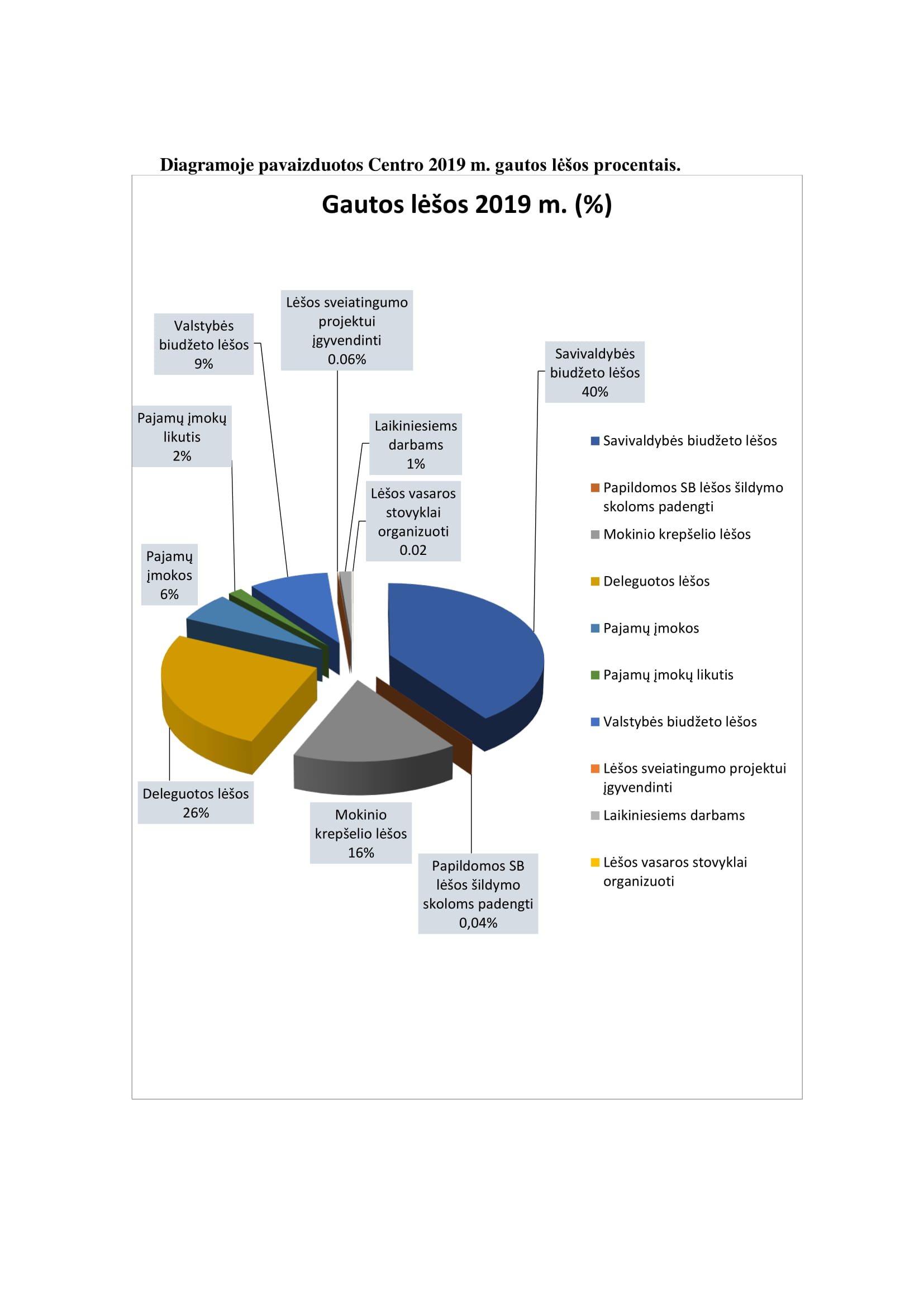 Centras teikia   mokamas  socialines paslaugas Panevėžio rajono vaikams pagal sudarytą sutartį su rajono savivaldybe. Rajono savivaldybė mokėjo pagal Panevėžio miesto savivaldybės Tarybos patvirtintą globos kainą 637 € per mėnesį, o nuo 2019 m. birželio 1 d. po 744 € per mėnesį. 2019 metais centras rajono savivaldybės vaikams suteikė paslaugų už 18,9 tūkst. €,  surinko –18,7 tūkst. € įmokų. Viso 2019 m suteikta paslaugų už 41,5 tūkst. €. Taip pat gauta 4,2 tūkst. €. pajamų  iš darbuotojų už maitinimąsi. Viso  pajamų įmokų gauta 45,2 tūkst. €,  panaudota 42,8 tūkst. € ir 11,4 tūkst. €. 2018 m. pajamų įmokų likučio lėšų. 2,4 tūkst. € perkelta į 2020 m.            Pajamų įmokų ir pajamų įmokų likučio panaudojimas pagal paskirtį Parama           Gautos paramos likutis 2019 m. sausio 1 dienai 1154 eurai. 2019 m. gauta paramos  343,98 €. iš  Valstybins mokesčių inspekcijos. Iš paramos lėšų 2019 m. įsigyta:  už 515 € čiužiniai,  483,734€ išleisti centro kiemo draugų šventei. Pramos likutis 2019 m. gruodžio 31 d.- 499,25 €.12Darbo užmokestisDarbo užmokesčio 2017 metais išmokėta 479,5 tūkst. 2019 metų etatai:Didžiausias leistinas pareigybių skaičius 45 etataiKita svarbi informacija2019 metais atlikta 316 viešųjų pirkimų (prekių – 233, paslaugų 68, darbų 15), bendra pirkimų sutarčių 192648,37 Eur. (darbai – 94586,86 Eur; paslaugos – 11281,41 Eur; prekės –86780,10 Eur). CVP IS priemonėmis - 8 pirkimai, bendra CVP IS priemonėmis atliktų pirkimų sutarčių vertė 96757,81 Eur, tame tarpe CVP IS Neskelbiamos apklausos būdu 45048,60 Eur., Skelbiamos apklausos būdu 51709,21 Eur. Iš CPO katalogo atlikti 5 pirkimai už 1290,91 Eur.Centras vykdė Nenuolatinio pobūdžio darbų programą, priėmėme  10 visuomenei naudingos veiklos  darbų atlikėjus.Vadovaujantis Lietuvos standarto LST EN 1176-7 reikalavimais, vykdyta nuolatinė vaikų žaidimų aikštelės įrenginių priežiūra, eksploatacinė įrenginių kontrolė.Įvykdyti CVP IS Skelbiamos apklausos būdu viešieji pirkimai dėl pėsčiųjų takų, pritaikytų žmonėms su negalia kapitalinio remonto ir automobilių stovėjimo aikštelės įrengimo statybos darbų. Įrengti pėsčiųjų takai, pritaikyti žmonėms su negalia, įrengta automobilių stovėjimo aikštelė, „Pojūčių“ takas. Sutarties vertė 41761,21 Eur.Įvykdyti neskelbiamos apklausos būdų viešieji pirkimai ir įrengta  Lietaus nuo stogo surinkimo sistema ir pajungta į miesto lietaus kanalizacijos sistemą. Sutarties vertė 3990,82 Eur.Organizuota centro teritorijos želdinių tvarkymas (nupjauti 2 medžiai).Įvykdyti CVP IS Skelbiamos apklausos būdu viešieji pirkimai dėl centro teritorijoje Mažosios architektūros elementų įrengimo (suoliukai, staliukai, sūpuoklės, šiukšlių dėžė). Įrengti suoliukai, staliukai, sūpuoklės, šiukšlių dėžė, dviračių stovas. Sutarties vertė 9948,00 Eur.Įvykdyti CVP IS Neskelbiamos apklausos būdu viešieji pirkimai dėl Sūpynių, pritaikytų žmonėms su negalia įrengimo. Vaikų žaidimo aikštelėje įrengtos sūpuoklės neįgaliajam suptis kartu su neįgaliojo vežimu.  Suremontuotos V grupės patalpos, įrengta virtuvėlė, stiklo pertvara su stumdomomis durimis.  Suremontuotas poilsio kambarys ir sekretorės kabinetas (grindys, sienos, lubos). Suremontuotos II gr. Patalpos (lubos). Suremontuota skalbyklos patalpos (grindys, sienos, lubos).Suremontuotas I aukšto holas, dešinės pusės laiptinė (sienos, lubos, laiptinėje išklotos laiptų pakopinės plytelės).Suremontuotas metodinis (mokytojų) kambarys (apšiltintos sienos, suremontuotos grindys, sienos, lubos, įrengti laiptai), nupirkti baldai.Nupirkti nauji sumontuojami baldai sekretorės kabinetui, poilsio kambariui, skalbyklos patalpai, virtuvės patalpai. Nupirktos naujos kušetės V grupei. Nupirkti du foteliai IV grupei.Įsigytos ir sumontuotos naujos pramoninės skalbimo ir džiovinimo mašinos. Įsigytas naujas masažinis krėslas skirtas terapijai ir atsipalaidavimui. Įsigyta palapinė skirta renginiams organizuoti. Įsigytas ir įrengtas interaktyvių grindų įrenginys. IV. ARTIMIAUSIO LAIKOTARPIO ĮSTAIGOS VEIKLOS PRIORITETINĖSKRYPTYSIšanalizavus ir įvertinus 2019 metų vykdytas programas ir pasiektus rezultatus, atsižvelgiant į centro 2019-2023 metų Strateginį planą, numatyti 2020 metų prioritetiniai darbai ir vykdytinos priemonės:Užtikrinti kokybišką švietimo pagalbą specialiųjų ugdymosi poreikių turintiems ugdytiniams, prioritetu taikant įtraukųjį ugdymą: ieškoti naujų, saugių edukacinių erdvių panaudojimo galimybių; ugdymo turinį sieti su kasdienio gyvenimo įgūdžių formavimu ir praktine veikla; skatinti ugdymo ir švietimo pagalbos specialistų profesinį tobulėjimą, kultūrinio akiračio plėtimą.Plėtoti saviraiškos sąlygas, reguliarų dialogą su šeima, tęsiant tradicijas ir efektyvinant bendradarbiavimą sociokultūrinėje aplinkoje: sudaryti palankias sąlygas saviraiškos plėtotei; stiprinti centro bendruomenės vidinę ir išorinę komunikaciją bei bendradarbiavimą su socialiniais partneriais.	Centro pokytis - švietimo ir dienos socialinės globos įstaiga vaikams ir jaunuoliams su labai sunkiomis fizinėmis ir intelekto negaliomis. Tokiems lankytojams reikalingas ypatingas dėmesys, globa, priežiūra, saugi, pritaikyta aplinka,  personalo kvalifikacija. 2020 metais ypatingą dėmesį skirsime personalo kvalifikacijos tobulinimui, bendradarbiavimui su socialiniais partneriais, saugios aplinkos kūrimui, geranoriškam mikroklimatui formuoti. Dalyvavimas kultūriniuose, pažintiniuose renginiuose, naujų centro edukacinių erdvių panaudojimas leis sėkmingai plėtoti ugdytinių pojūtines patirtis ir saviraišką, keičiant edukacines erdves, įvairės jų laisvalaikio užimtumo organizavimo formos ir būdai.Direktorė								Dainė ŠilienėSUDERINTACentro  tarybos 2020-01-30 protokolu Nr.3	Savivaldybės biudžeto lėšosSavivaldybės biudžeto lėšostūkst. €Darbo užmokestisDarbo užmokestis       134,7Socialinis draudimasSocialinis draudimas  2,0Materialiojo turto paprasto remonto išlaidosMaterialiojo turto paprasto remonto išlaidos41,4Komunalinės paslaugosKomunalinės paslaugos10,9Informacinių technologijų prekės ir paslaugosInformacinių technologijų prekės ir paslaugos1,4Kitos prekės ir paslaugosKitos prekės ir paslaugos2,4Darbdavių socialinė paramaDarbdavių socialinė parama  2,0Infrastruktūros ir kitų statinių įsigijimasInfrastruktūros ir kitų statinių įsigijimas64,3Transporto priemonių įsigijimasTransporto priemonių įsigijimas 3,0Kitos mašinos ir įrengimaiKitos mašinos ir įrengimai15,2Kitas ilgalaikis turtasKitas ilgalaikis turtas1,3Iš viso:      278,7Papildomos savivaldybės biudžeto lėšos skoloms už šildymą padengtiPapildomos savivaldybės biudžeto lėšos skoloms už šildymą padengtiPapildomos savivaldybės biudžeto lėšos skoloms už šildymą padengtiPapildomos savivaldybės biudžeto lėšos skoloms už šildymą padengtiPapildomos savivaldybės biudžeto lėšos skoloms už šildymą padengtiPapildomos savivaldybės biudžeto lėšos skoloms už šildymą padengtiPapildomos savivaldybės biudžeto lėšos skoloms už šildymą padengtitūkst. €Komunalinės paslaugosKomunalinės paslaugosKomunalinės paslaugosKomunalinės paslaugosKomunalinės paslaugosKomunalinės paslaugosKomunalinės paslaugos           0,3Iš viso:Iš viso:Iš viso:Iš viso:0,3Mokinio krepšelio lėšosMokinio krepšelio lėšosMokinio krepšelio lėšosMokinio krepšelio lėšosMokinio krepšelio lėšosMokinio krepšelio lėšosMokinio krepšelio lėšos      tūkst. €Darbo užmokestisDarbo užmokestisDarbo užmokestisDarbo užmokestisDarbo užmokestisDarbo užmokestisDarbo užmokestis       110,9Socialinis draudimasSocialinis draudimasSocialinis draudimasSocialinis draudimasSocialinis draudimasSocialinis draudimasSocialinis draudimas  1,6Kvalifikacijos kėlimasKvalifikacijos kėlimasKvalifikacijos kėlimasKvalifikacijos kėlimasKvalifikacijos kėlimasKvalifikacijos kėlimasKvalifikacijos kėlimas  0,2Informacinių technologijų prekės ir paslaugosInformacinių technologijų prekės ir paslaugosInformacinių technologijų prekės ir paslaugosInformacinių technologijų prekės ir paslaugosInformacinių technologijų prekės ir paslaugosInformacinių technologijų prekės ir paslaugosInformacinių technologijų prekės ir paslaugos  0,1Kitos prekės ir paslaugosKitos prekės ir paslaugosKitos prekės ir paslaugosKitos prekės ir paslaugosKitos prekės ir paslaugosKitos prekės ir paslaugosKitos prekės ir paslaugos0,5Darbdavių socialinė paramaDarbdavių socialinė paramaDarbdavių socialinė paramaDarbdavių socialinė paramaDarbdavių socialinė paramaDarbdavių socialinė paramaDarbdavių socialinė parama0,3Iš viso:Iš viso:Iš viso:       113,6Lėšos deleguotoms funkcijomsLėšos deleguotoms funkcijomsLėšos deleguotoms funkcijomsLėšos deleguotoms funkcijomsLėšos deleguotoms funkcijomsLėšos deleguotoms funkcijomsLėšos deleguotoms funkcijomstūkst. €Darbo užmokestisDarbo užmokestisDarbo užmokestisDarbo užmokestisDarbo užmokestisDarbo užmokestisDarbo užmokestis  148,5Socialinis draudimasSocialinis draudimasSocialinis draudimasSocialinis draudimasSocialinis draudimasSocialinis draudimasSocialinis draudimas   2,2MitybaMitybaMitybaMitybaMityba 11,5MedikamentaiMedikamentaiMedikamentaiMedikamentaiMedikamentai  0,5Ryšių paslaugosRyšių paslaugosRyšių paslaugosRyšių paslaugosRyšių paslaugosRyšių paslaugosRyšių paslaugos  0,3Transporto išlaikymasTransporto išlaikymasTransporto išlaikymasTransporto išlaikymasTransporto išlaikymasTransporto išlaikymasTransporto išlaikymas  3,3Materialiojo turto paprasto remonto išlaidosMaterialiojo turto paprasto remonto išlaidosMaterialiojo turto paprasto remonto išlaidosMaterialiojo turto paprasto remonto išlaidosMaterialiojo turto paprasto remonto išlaidosMaterialiojo turto paprasto remonto išlaidosMaterialiojo turto paprasto remonto išlaidos 0,6Kvalifikacijos kėlimasKvalifikacijos kėlimasKvalifikacijos kėlimasKvalifikacijos kėlimasKvalifikacijos kėlimasKvalifikacijos kėlimasKvalifikacijos kėlimas  0,9Komunalinės paslaugosKomunalinės paslaugosKomunalinės paslaugosKomunalinės paslaugosKomunalinės paslaugosKomunalinės paslaugosKomunalinės paslaugos  2,2Informacinių technologijų prekės ir paslaugosInformacinių technologijų prekės ir paslaugosInformacinių technologijų prekės ir paslaugosInformacinių technologijų prekės ir paslaugosInformacinių technologijų prekės ir paslaugosInformacinių technologijų prekės ir paslaugosInformacinių technologijų prekės ir paslaugos 0,7Kitos prekės ir paslaugosKitos prekės ir paslaugosKitos prekės ir paslaugosKitos prekės ir paslaugosKitos prekės ir paslaugosKitos prekės ir paslaugosKitos prekės ir paslaugos6,9Darbdavių socialinė paramaDarbdavių socialinė paramaDarbdavių socialinė paramaDarbdavių socialinė paramaDarbdavių socialinė paramaDarbdavių socialinė paramaDarbdavių socialinė parama0,6Iš viso:Iš viso:Iš viso:Iš viso:Iš viso:      178,2Lėšos viešųjų darbų programaiLėšos viešųjų darbų programaiLėšos viešųjų darbų programaiLėšos viešųjų darbų programaiLėšos viešųjų darbų programaiLėšos viešųjų darbų programaitūkst. €Kitos paslaugosKitos paslaugosKitos paslaugosKitos paslaugosKitos paslaugos9,1Valstybės lėšosValstybės lėšosValstybės lėšosValstybės lėšosValstybės lėšosValstybės lėšosValstybės lėšos        tūkst. €Darbo užmokestisDarbo užmokestisDarbo užmokestisDarbo užmokestisDarbo užmokestisDarbo užmokestisDarbo užmokestis52,7Socialinis draudimasSocialinis draudimasSocialinis draudimasSocialinis draudimasSocialinis draudimasSocialinis draudimasSocialinis draudimas0,8Ryšių paslaugosRyšių paslaugosRyšių paslaugosRyšių paslaugosRyšių paslaugosRyšių paslaugosRyšių paslaugos0,6Transporto išlaikymasTransporto išlaikymasTransporto išlaikymasTransporto išlaikymasTransporto išlaikymasTransporto išlaikymasTransporto išlaikymas2,1 Materialiojo turto paprasto remonto išlaidos Materialiojo turto paprasto remonto išlaidos Materialiojo turto paprasto remonto išlaidos Materialiojo turto paprasto remonto išlaidos Materialiojo turto paprasto remonto išlaidos Materialiojo turto paprasto remonto išlaidos Materialiojo turto paprasto remonto išlaidos0,3Komunalinės paslaugosKomunalinės paslaugosKomunalinės paslaugosKomunalinės paslaugosKomunalinės paslaugosKomunalinės paslaugosKomunalinės paslaugos 3,7Kitos prekės ir paslaugosKitos prekės ir paslaugosKitos prekės ir paslaugosKitos prekės ir paslaugosKitos prekės ir paslaugosKitos prekės ir paslaugosKitos prekės ir paslaugos0,9Darbdavių socialinė paramaDarbdavių socialinė paramaDarbdavių socialinė paramaDarbdavių socialinė paramaDarbdavių socialinė paramaDarbdavių socialinė paramaDarbdavių socialinė parama 0,4Viso:Viso:61,5Pajamų įmokosPajamų įmokos      tūkst. €Darbo užmokestisDarbo užmokestis32,7Socialinis draudimasSocialinis draudimas0,5Mityba4,5Transporto išlaikymasTransporto išlaikymas0,7 Materialiojo turto paprasto remonto išlaidos Materialiojo turto paprasto remonto išlaidos0,2Kvalifikacijos kėlimasKvalifikacijos kėlimas0,3Komunalinės paslaugosKomunalinės paslaugos0,3Informacinių technologijų prekės ir paslaugosInformacinių technologijų prekės ir paslaugos0,7Kitos prekės ir paslaugosKitos prekės ir paslaugos2,7Darbdavių socialinė paramaDarbdavių socialinė parama0,2Iš viso:Iš viso:        42,8Pajamų įmokų likutis      tūkst.. €Mityba          0,8Materialiojo turto paprasto remonto išlaidos0,7Kitos prekės ir paslaugos9,9Iš viso:        11,4Pajamų įmokų panaudojimasPajamų įmokų panaudojimas tūkst.€Darbo užmokestisDarbo užmokestis32,7Socialinis draudimasSocialinis draudimas0,5Mityba5,3Transporto išlaikymasTransporto išlaikymas0,7Materialiojo turto paprasto remonto išlaidosMaterialiojo turto paprasto remonto išlaidos0,9Kvalifikacijos kėlimasKvalifikacijos kėlimas0,3Komunalinės paslaugosKomunalinės paslaugos0,3Informacinių technologijų prekės ir paslaugosInformacinių technologijų prekės ir paslaugos0,7Kitos prekės ir paslaugosKitos prekės ir paslaugos12,6Darbdavių socialinė paramaDarbdavių socialinė parama0,2Iš viso:54,2VADOVAI :4Direktorius1Direktoriaus pavaduotojas ugdymui1Vyriausias buhalteris1Direktoriaus pavaduotojas ūkio reikalams1TARNAUTOJAI:2Raštinės administratorius1Apskaitininkas1PEDAGOGINIS PERSONALAS: 7,21Mokytojai 4,71Socialinis pedagogas1Ikimokyklinio ugdymo auklėtojas0,5Logopedas1SOCIALINIAI DARBUOTOJAI: 3,5Vyriausiasis socialinis darbuotojas1Socialinis darbuotojas2,5KITI SOCIALINĮ DARBĄ DIRBANTYS DARBUOTOJAI1Užimtumo specialistas1INDIVIDUALIOS PRIEŽIŪROS PERSONALAS:14Socialinio darbuotojo padėjėjas9Socialinio darbuotojo padėjėjas (laikinai globai)4Asmeninis asistentas1SVEIKATOS SPECIALISTAI: 3,77Gydytojas0,77Vyresnysis slaugytojas1Slaugytojas1Kineziterapeutas1KVALIFIKUOTI DARBUOTOJAI:4Sandėlininkas 0,75Vyresnysis virėjas1Virėjas1Vairuotojas1,25DARBININKAI:5,15Skalbėjas0,25Valytojas0,75Sargas2,75Statinių priežiūros darbininkas0, 5Liftininkas0,4Kiemsargis0,5Iš viso centre:44,63